ЗАТВЕРДЖЕНОРішення виконкомуміської ради___________ № __________Принципи візуальної організації розміщення рекламних засобів, 
вивісок і табличок на фасадах будівель м. Дніпра  Загальні положенняТерміниЗонування міста ДніпраЗона АЗона БЗона ВРозміщення фасадних конструкційСпосіб розміщенняБезпека пішоходівАрхітектурні вирішенняЗони, доступні до встановленняЗаборонені зони встановленняДизайн і варіанти виконання конструкційЗагальні вимогиМаскування кріплень та інженерних конструкційВимоги до конструкціїЗаборонені види конструкційРозміри фасадних конструкційКонгруентність архітектурним елементамРозмір у разі розміщення над вхідними групами, віконними прорізамиРозмір у разі розміщення в простінкуОгорожа балкона - зона BРозмір у разі розміщення в спеціально відведених площинахРозмір змісту в разі розміщення в спеціально відведеній площиніТовщина конструкції, яку розміщено паралельно до фасадуРозмір у разі розміщення у віконних і дверних прорізахРозмір конструкції в разі перпендикулярного розміщення на кронштейніДопустимі розміри обклеювання вітрин, вікон, дверейДопустимі типи повного обклеювання віконного склаВідступи для різних типів обклеювання вітрин, вікон, дверейДопустимі розміри маркізиРозмір елементів групової конструкціїОсвітлення й підсвічуванняРозміщення паралельно до фасадуРозміщення перпендикулярно до фасадуКабелі й конструкції монтажуГранична потужність освітленняОбмеження встановлення освітленняІнформаційні табло, відеоекрани, медіа-фасади.Мова вивісокВикористання принципів
Загальні положення
Принципи розроблені з метою забезпечення дотримання Правил благоустрою території міста, захисту культурних і майнових інтересів територіальної громади м. Дніпра, поліпшення зовнішнього вигляду міського середовища та врегулювання візуальної організації розміщення рекламних засобів, вивісок і табличок на фасадах будинків, будівель чи споруд.
Принципи є обов’язковими для виконання всіма підприємствами, установами, організаціями незалежно від форми власності та відомчого підпорядкування, а також фізичними особами, які здійснюють розміщення рекламних конструкцій, вивісок та табличок на фасадах будинків, будівель чи спорудах на території м. Дніпра.Терміни
У документі терміни вживаються в таких значеннях:Вивіска чи табличка – елемент на будинку, будівлі або споруді з інформацією про зареєстроване найменування особи, знаки для товарів і послуг, що належать такій особі, вид її діяльності (якщо це не випливає із зареєстрованого найменування особи), час роботи, що розміщений на зовнішній поверхні будинку, будівлі або споруди не вище першого поверху або на поверсі, де розташовується власне чи надане у користування особі приміщення (крім випадків, коли суб’єкту господарювання належить на праві власності або користування вся будівля або споруда), біля входу у таке приміщення, площа поверхні якої не перевищує 3 кв. метрів, який не є рекламою (згідно з Постановою Кабінету Міністрів України від 29.12.2003 № 2067 “Про затвердження Типових правил розміщення зовнішньої реклами”).Спеціальні конструкції – тимчасові та стаціонарні рекламні засоби, які використовуються для розміщення реклами. Фасадні конструкції – усі перераховані вище об’єкти: вивіска, табличка, спеціальна  конструкція, у разі розташування їх на фасаді будівлі (споруди).Площа конструкції – площа фасадної конструкції, яка включає лише лицьову частину елементів.Спеціально відведені площини – спеціально передбачене в структурі фасаду конструктивне місце для розміщення фасадної конструкції, вказане й задокументоване в паспорті оздоблення фасаду будівлі.Фасад – зовнішня частина будинку, споруди з усіма елементами від покрівлі до вимощення. За орієнтуванням фасади поділяються на головний, боковий, вуличний, дворовий тощо.Вхід – дверний отвір чи кілька дверних отворів у стіні, призначених для входу та виходу з приміщення, або дверний отвір у внутрішній стіні до якогось приміщення, а також двері чи кілька дверей, що закривають цей отвір.В’їзд – отвір у стіні будівлі або огорожі земельної ділянки, який призначено для в’їзду та виїзду транспорту.Віконний проріз – елемент фасаду будівлі, отвір у стіні, що слугує для надходження до приміщення світла та забезпечення провітрювання.Вікно – засклений елемент фасаду, що слугує для заповнення віконного прорізу.Вітрина – засклена частина фасаду будівлі великої площі. Вітрина крамниці або торговельного центру дає можливість побачити експозицію товарів усередині приміщення, а також улаштувати спеціальну рекламну експозицію всередині самої вітрини.Піддашок (навіс над входом) – спеціальна архітектурна конструкція, яка виконує водночас захисну (захист від опадів, функцію затінення або захисту від падіння предметів) і декоративну (оформлення входу до будівлі) функції.Стрічкове засклення – вікна, що прилягають одне до одного майже без розмежувальних проміжків та об’єднані на фасаді в протяжні смуги.Система фасадного засклення – суцільне засклення фасадів на основі різних конструктивних систем.Тросова система – конструктивний елемент розподілення навантаження за допомогою сталевого або капронового троса, де зусилля досягається регулюванням елементу кріплення.Балкон – відкрита площадка, яка виступає у вигляді консолі на фасаді будинку чи в інтер'єрі, огороджена перилами. Лоджія – перекрите й огороджене у плані з трьох боків приміщення, відкрите до зовнішнього простору або засклене. Засклена лоджія нє є верандою.
Веранда – засклене неопалюване приміщення, прибудоване до малоповерхового будинку або вбудоване у нього, яке не має обмеження за глибиною.Архітектурний елемент – конструктивний або декоративний елемент, який бере участь у формуванні структури й зовнішнього вигляду будівлі чи споруди.
Паспорт оздоблення (опорядження) фасаду – це складова частина проектної документації на новостворюваний об’єкт або об’єкт, що реконструюється, яким фіксується архітектурне та колористичне вирішення, а також за необхідності художнє освітлення усіх фасадів споруди.Маркіза – елемент фасаду у вигляді складної тканинної конструкції, що розміщений над віконним або дверним отвором, який використовують для захисту від сонця або опадів.Консольна конструкція – конструкція, що розташована перпендикулярно до поверхні фасаду.Нульова позначка – рівень відмітки підлоги першого поверху, вказаний у будівельній документації під час будівництва будинку чи споруди.Пішохідна відмостка – спеціальне покриття вздовж зовнішнього боку стін будинку для захисту фундаментів від атмосферних опадів.Терміни, не наведені у цих принципах, використовуються в значеннях, визначених чинним законодавством України.Зонування м. Дніпра
Зонування міста дає змогу враховувати органічно сформовані вимоги історичного, архітектурного й культурного середовища. Застосування цих вимог є обов’язковим у зоні історичної й контрольованої забудови (зони А/Б) та рекомендаційним для нерегулярної забудови (зона В).


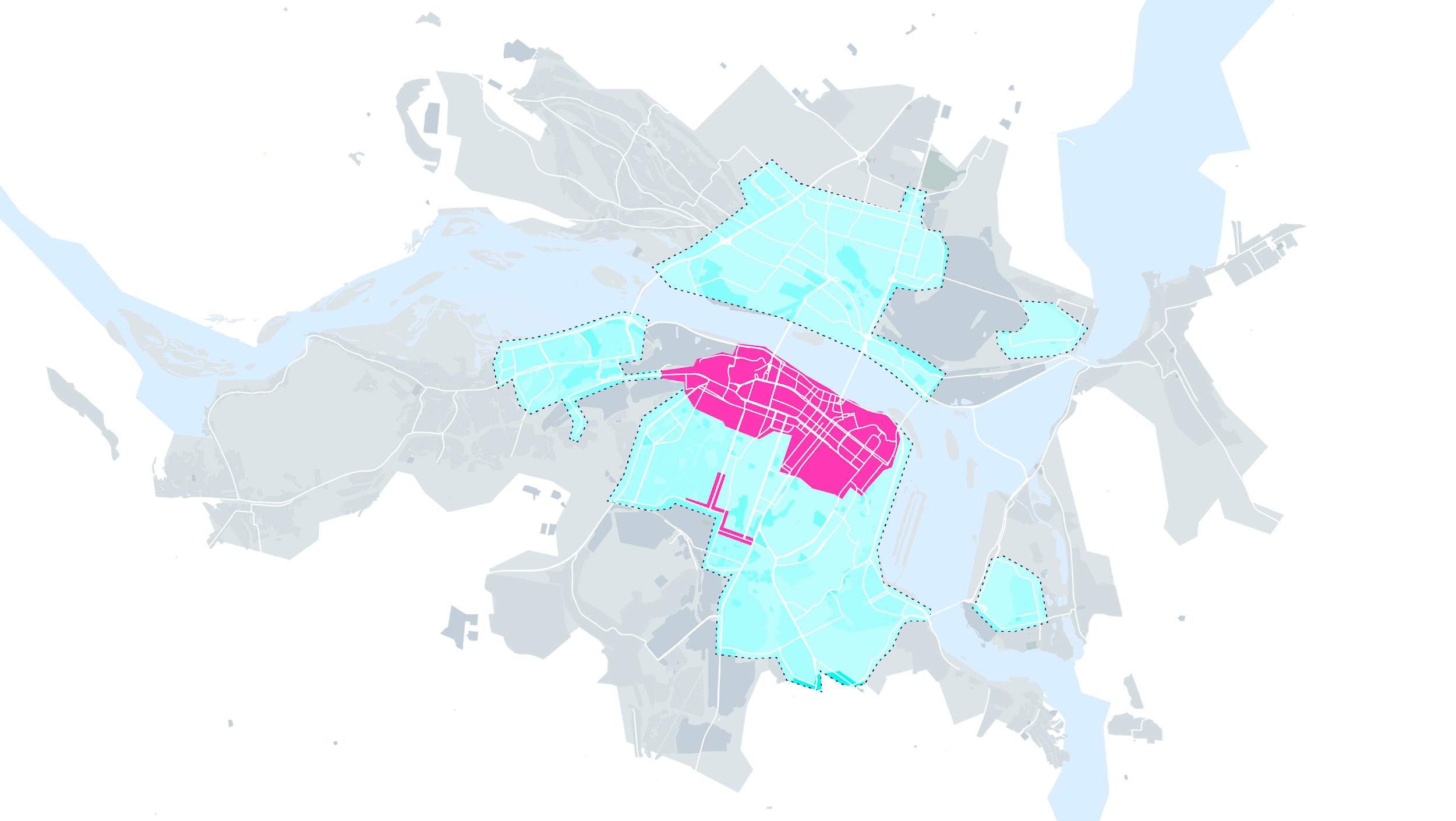 Зона А Була сформована на основі історичної (контрольованої) зони забудови міста Катеринослава 1913 - 1915 років та окремих ділянок забудови 1948 - 1958 років. Список вулиць, що належать до зони А:Зона Б
Будівлі, які розміщено за такими адресами:проспект Гагаріна,            непарна сторона 97-175           парна сторона 74-124вулиця Набережна Перемоги,
проспект Героїв,
вулиця Мандриківська,вулиця Шокальського,
бульвар Слави,
вулиця Новорічна,
вулиця Холмогорська,вулиця Маршала Судця,провулок Штабний,провулок Добровольців,

вулиця Космічна,
вулиця Космонавта Комарова,
вулиця Недєліна,провулок Екіпажний,провулок Марсовий,вулиця Космодромна,вулиця Євпаторійська,житловий масив Тополя
Запорізьке шосе,
вулиця Панікахи,вулиця Джинчарадзе,вулиця Мукаша Салакунова,вулиця Комбрига Петрова,бульвар Платонова,вулиця Тополина,вулиця Паршина,вулиця Старокодацька,вулиця Наукова,вулиця Маршала Малиновського,вулиця Любарського,вулиця Прогресивна,вулиця Олени Пчілки,вулиця Нестора Махна,вулиця Артільна,вулиця Планетна,вулиця Мурманська,вулиця Бердянська,
проспект Богдана Хмельницького,вулиця Бориса Кротова,вулиця Краснопільська,вулиця 152-ї дивізії,вулиця Гладкова,проїзд Олександра Гальченка,вулиця Донська,вулиця Новокримська,провулок Архітектурний, 
вулиця Робоча,    парна сторона 20 - 164    непарна сторона 19 - 81вулиця Театральна,вулиця Павла Чубинського,вулиця Надії Алексєєнко,вулиця Дмитра Кедріна,вулиця Автодорівська,вулиця Наримська,вулиця Грибоєдова,вулиця Уральська,вулиця Кавалерійська,вулиця Володимира Антоновича,вулиця Кабардинська,вулиця Макарова,вулиця Криворізька, 
           непарна сторона           парна сторона 24 - 72
вулиця Буковинська,вулиця Семафорна,вулиця Іларіонівська,вулиця Рибальська,вулиця Залізноводська,вулиця Красноводська,вулиця Генерала Радієвського,вулиця Ладозька,вулиця Кондукторська,вулиця Синельниківськавулиця Софії Ковалевської,вулиця Воронезька,вулиця Холодильна,вулиця Василя Сухомлинського,вулиця Поштова,вулиця Травнева,
вулиця 20-річчя Перемоги,вулиця Космонавтів,вулиця Роторна,вулиця Немировича-Данченка,вулиця Кольська,вулиця Карагандинська,вулиця Череповецька,вулиця Лівобережна,вулиця Космонавта Волкова,
проспект Слобожанський,
проспект Петра Калнишевського,вулиця Каштанова,вулиця Осіння,вулиця Байкальська,вулиця Батумська,вулиця Гулі Корольової,вулиця Богдана Хмельницького,вулиця Сагайдачного,
вулиця Калинова,вулиця Янтарна,вулиця Академіка Образцова,вулиця Івана Пулюя,
вулиця Бєляєва,вулиця Набережна Заводська,проспект Свободи,вулиця Велика Діївська,вулиця Савкіна,вулиця Коробова,вулиця Трудова,вулиця Шодуарівська,вулиця Гранітна,вулиця Новокодацька,бульвар Рубіновий,вулиця Юрія Кондратюка 1 - 50,
вулиця Максима Дія,вулиця Арзамаська,вулиця Метробудівська,
вулиця Моніторна,вулиця Гідропаркова,вулиця Вільямса,провулок Штурманський,провулок Парусний,

проспект Мануйлівський,вулиця Радистів,вулиця Маріупольська,вулиця Джузеппе Гарібальді,вулиця Федора Сторубля,

Донецьке шосе,
вулиця Березинська,вулиця Генерала Захарченка,проспект Миру,провулок Фестивальний,провулок Вільний,вулиця Миколи Міхновського,вулиця Шолохова,вулиця Дементьєва,вулиця Берегова,вулиця Висоцького,
проспект Івана МазепиЗона В
Вулиці з нерегулярним будівництвом і промислові зони, розташовані поза межами зон А та Б.

Розміщення фасадних конструкцій

Спосіб розміщенняФасадні конструкції мають бути розміщені як тимчасові конструкції, які не створюють перешкод експлуатації будівель або споруд. Фасадні конструкції не повинні пошкоджувати й змінювати оздоблення (опорядження)  фасаду. Безпека пішоходів
Фасадні конструкції не можуть створювати перешкод пересуванню пішоходів.Архітектурне рішення
Під час розміщення фасадних конструкцій слід враховувати архітектурне та колористичне вирішення фасадів, а також їх стилістику.Зони, доступні до встановлення
Фасадні конструкції можуть бути встановленими:У простінку поряд із дверним прорізом або вхідною групою цокольного або першого поверху приміщення, у якому розміщено суб’єкт господарювання, з відступом від усіх прилеглих архітектурних елементів не менше ніж 15% від ширини простінка, на якому розміщено конструкцію. Якщо поруч з отвором вхідних дверей розташовані вікна цокольного поверху, низ конструкції, що знаходиться на простінку, не повинен бути нижче  за верхню позначку віконного отвору цокольного поверху.
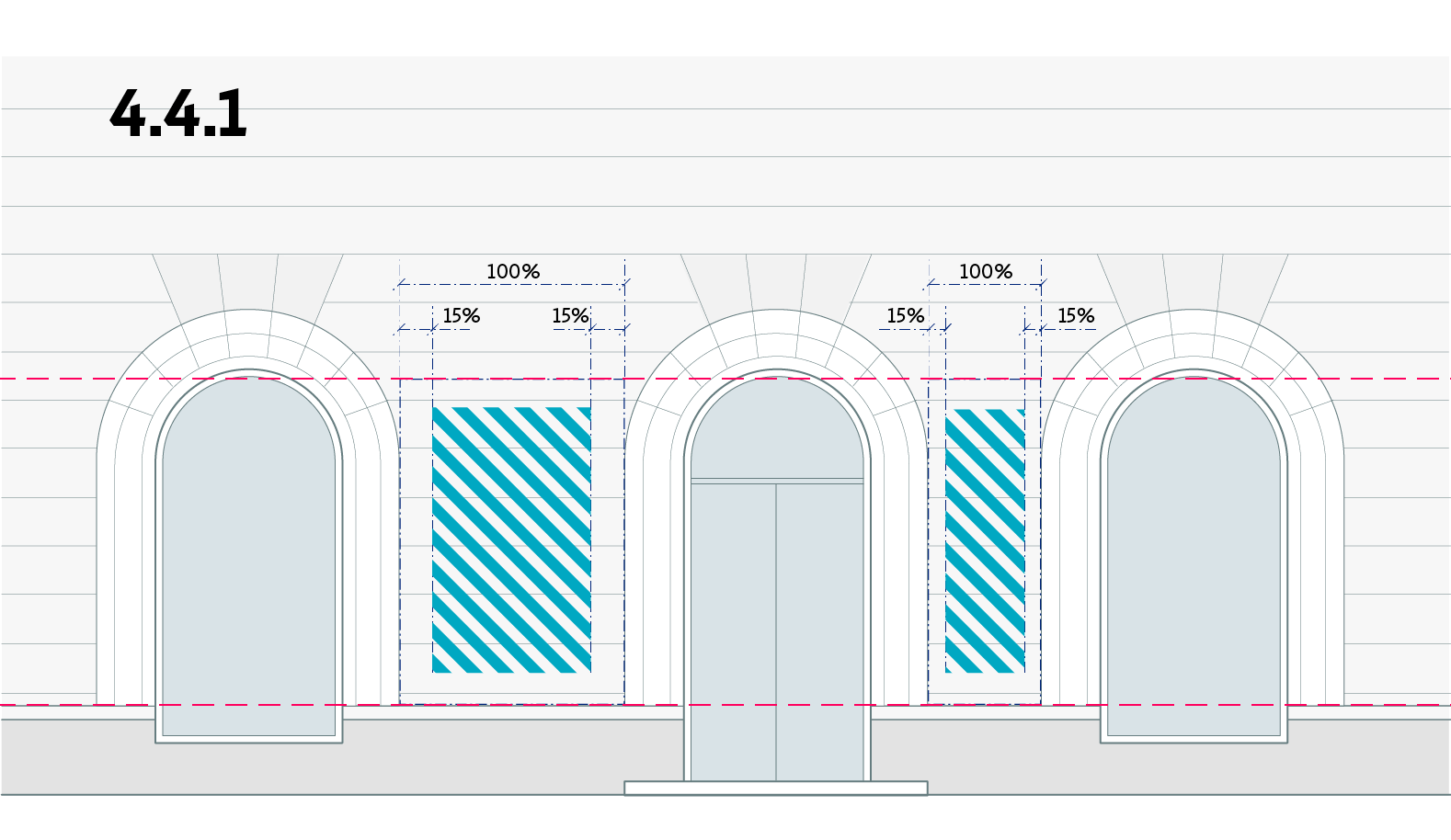 У простінку між вікнами першого або цокольного поверху допускається встановлювати консольні конструкції у вигляді невеликих скульптур або арт-об’єктів перпендикулярно до фасаду. Також допускається встановлення окремо розміщених невеликих конструкцій в діапазоні висот від 1500 до 1800 мм від нульової позначки першого поверху, а також на висоті з 1500 до 1800 мм від рівня підлоги цокольного поверху. Кріплення до поверхні простінку має бути з відступом від усіх прилеглих архітектурних елементів не менше ніж 15% від ширини простінка, на якому розміщено конструкцію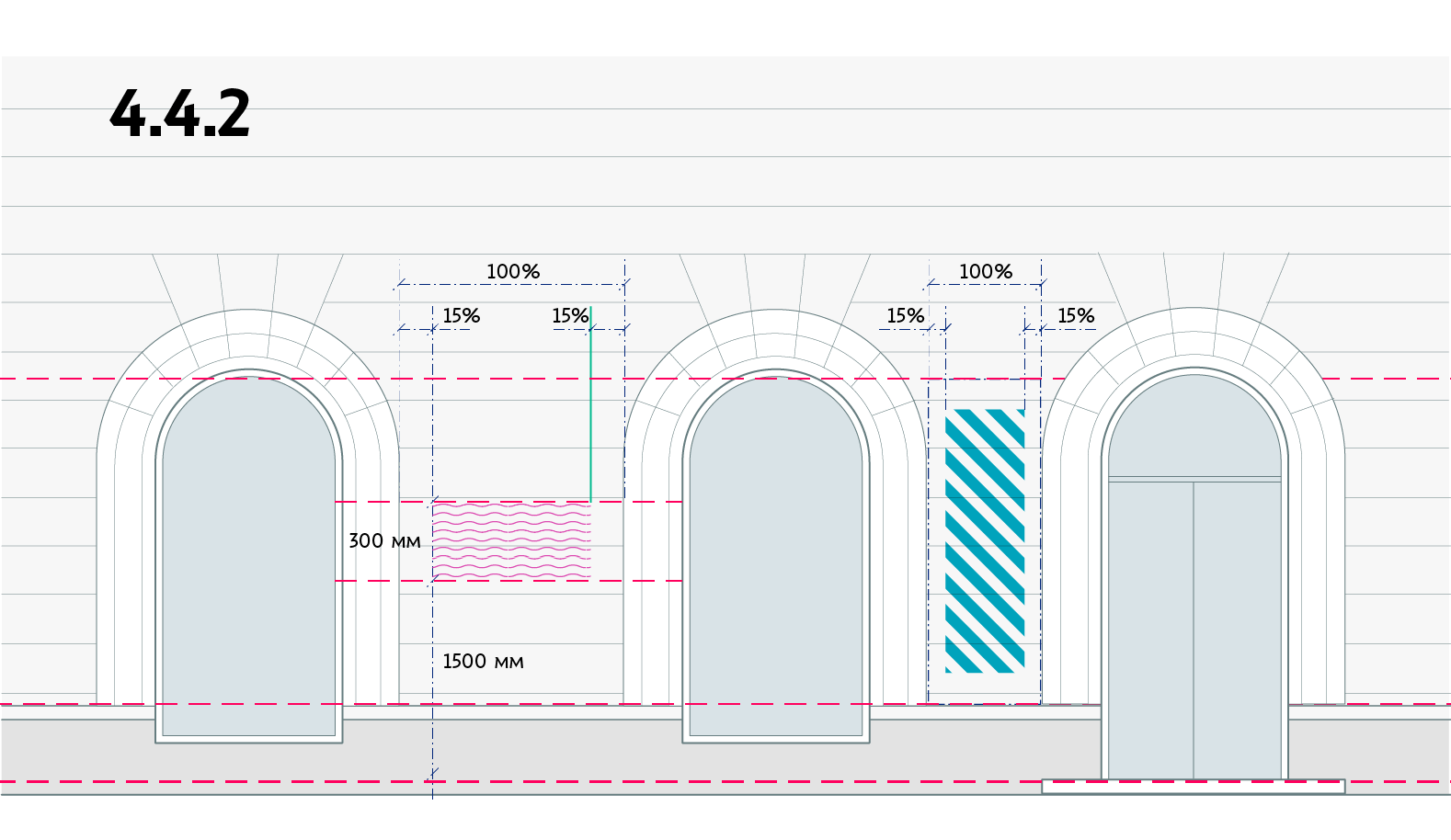 Над віконними або дверними прорізами цокольного поверху приміщення, у якому розміщено суб’єкт господарювання - не вище за нижній край вікна або балкона першого поверху. Відступ від усіх прилеглих архітектурних елементів - не менше ніж 15% вертикальної відстані між верхнім краєм цокольного поверху та нижнім краєм першого поверху. У разі розміщення навісу над приямком рекомендовано розміщувати фасадні конструкції на фасаді біля входу під піддашком.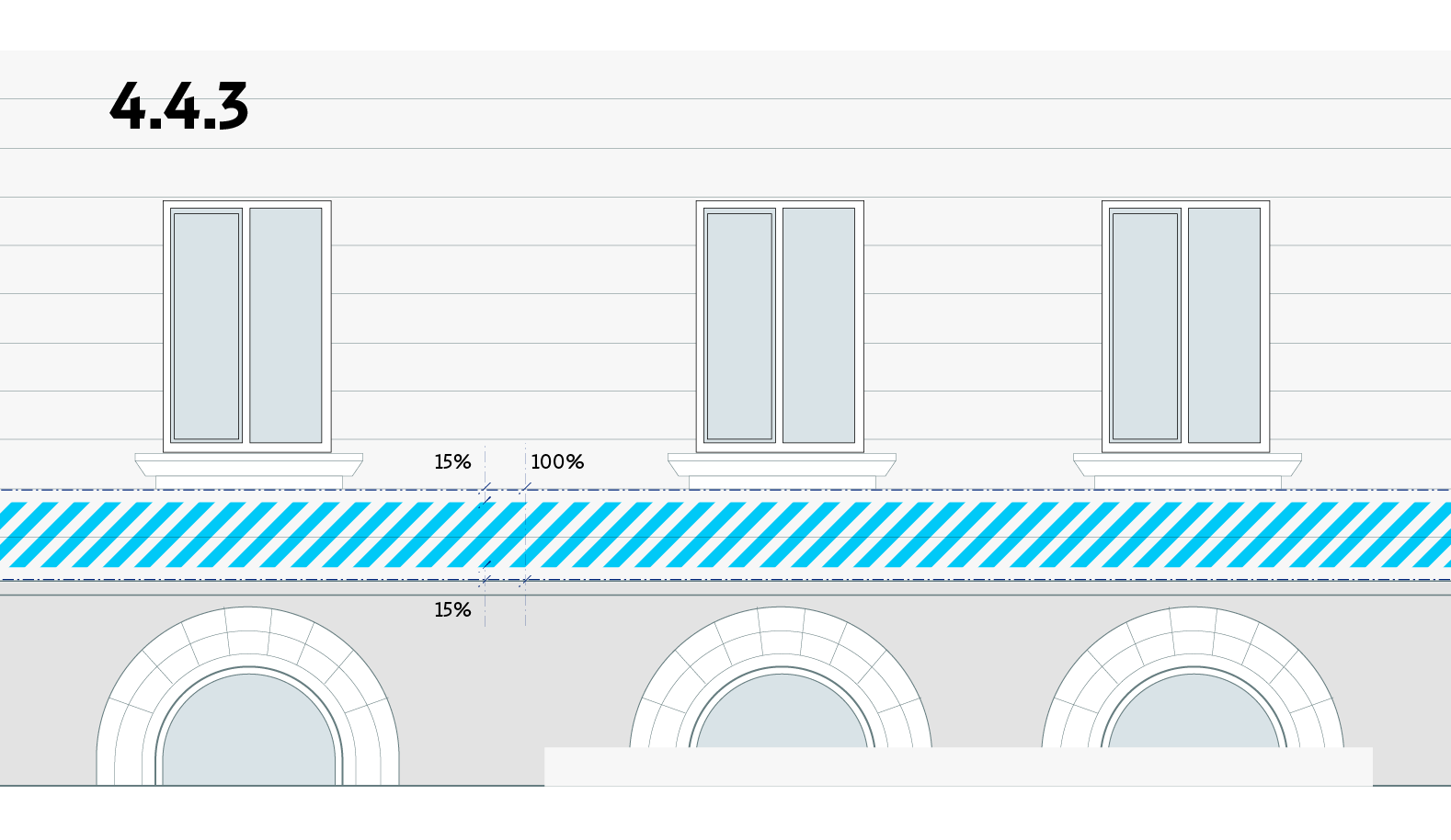 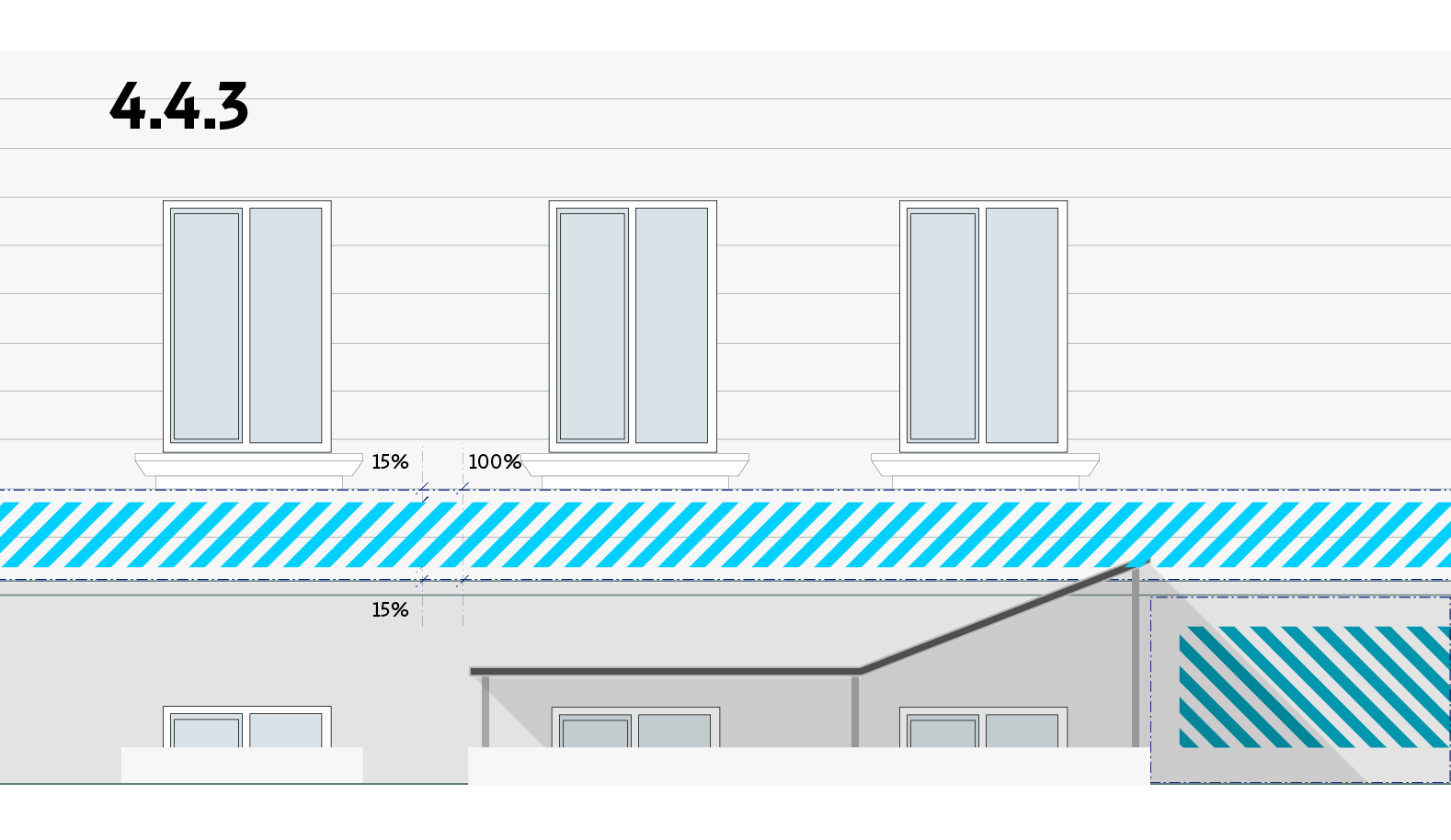 Над віконними або дверними прорізами першого поверху в приміщенні, де розміщено суб’єкт господарювання — не вище за рівень нижньої позначки віконного прорізу (у деяких випадках — за низ балконної плити) другого поверху. Відступ від усіх прилеглих архітектурних елементів — не менше ніж 15% вертикальної відстані між верхнім краєм першого поверху й нижнім краєм другого поверху. 
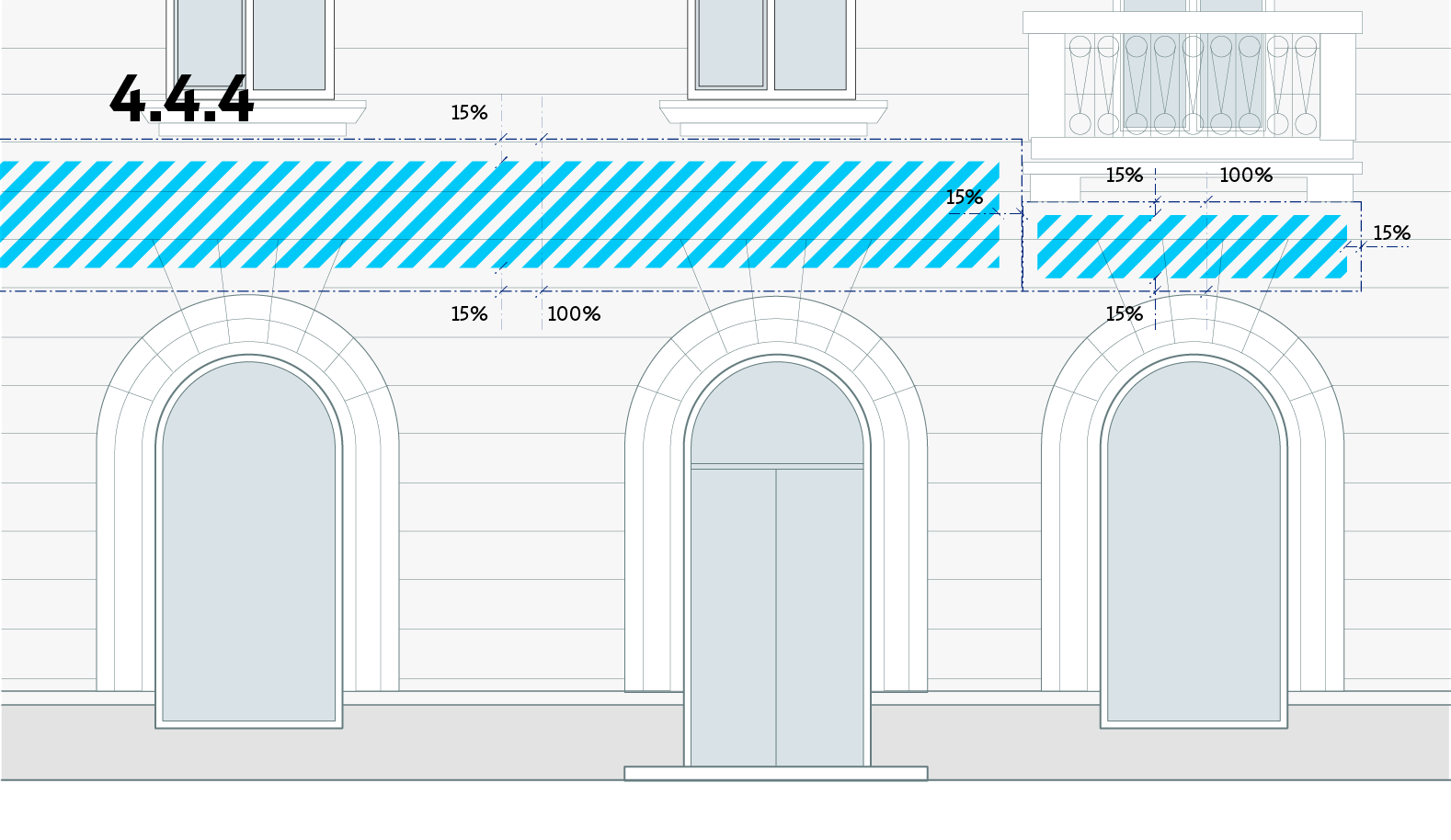 У межах прорізу дверей, вікна, вітрини цокольного або першого поверху. З приляганням упритул до верхньої та бічної меж прорізу. Зовні та без виступу за зовнішню площину фасаду. 
Глибина конструкції має бути не більшою, ніж глибина найближчого до віконного прорізу архітектурного елемента (укіс, фриз, облямування тощо). 
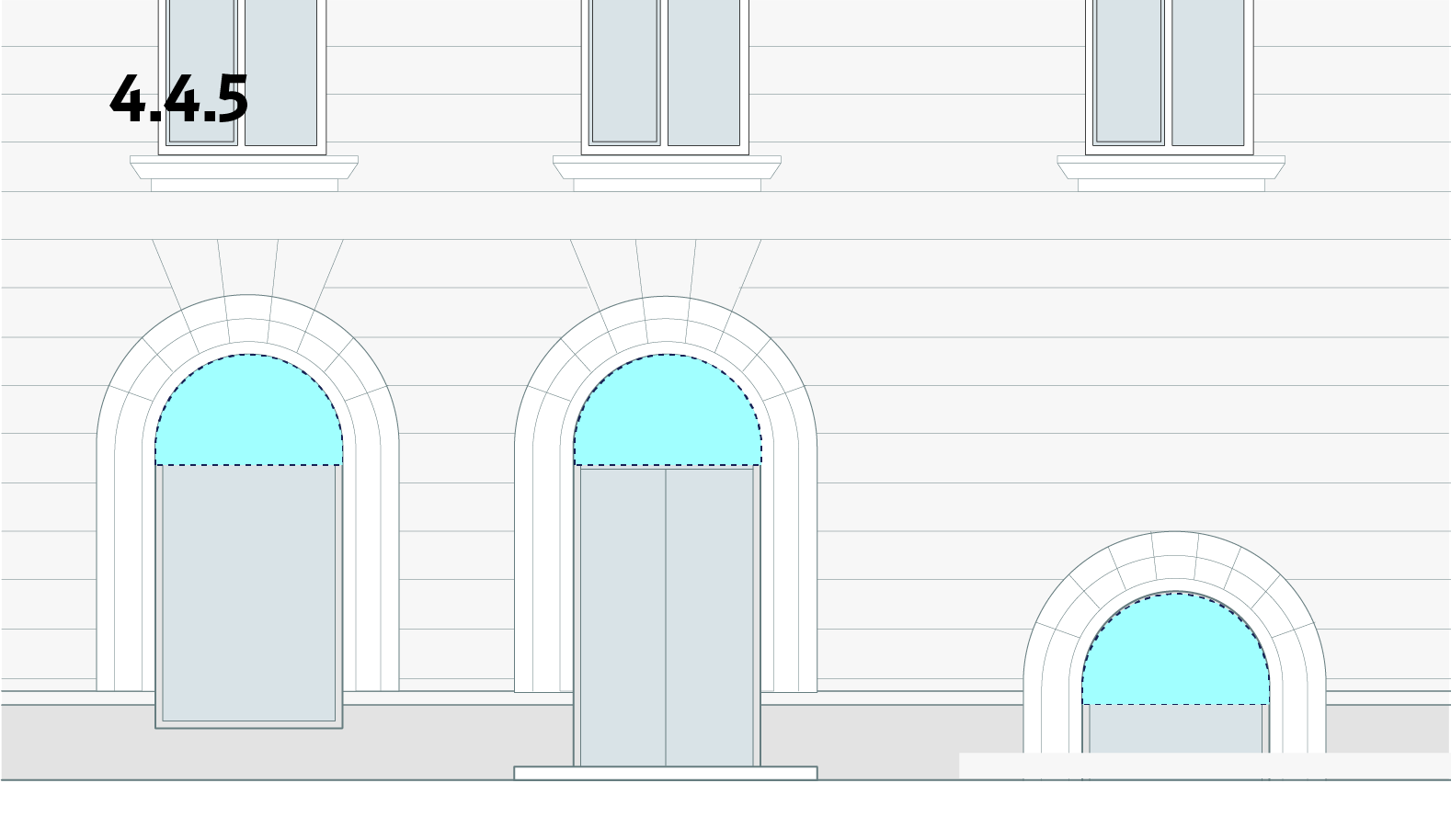 На склі вікон, вітрин і прозорих частинах дверей із зовнішнього та внутрішнього боку.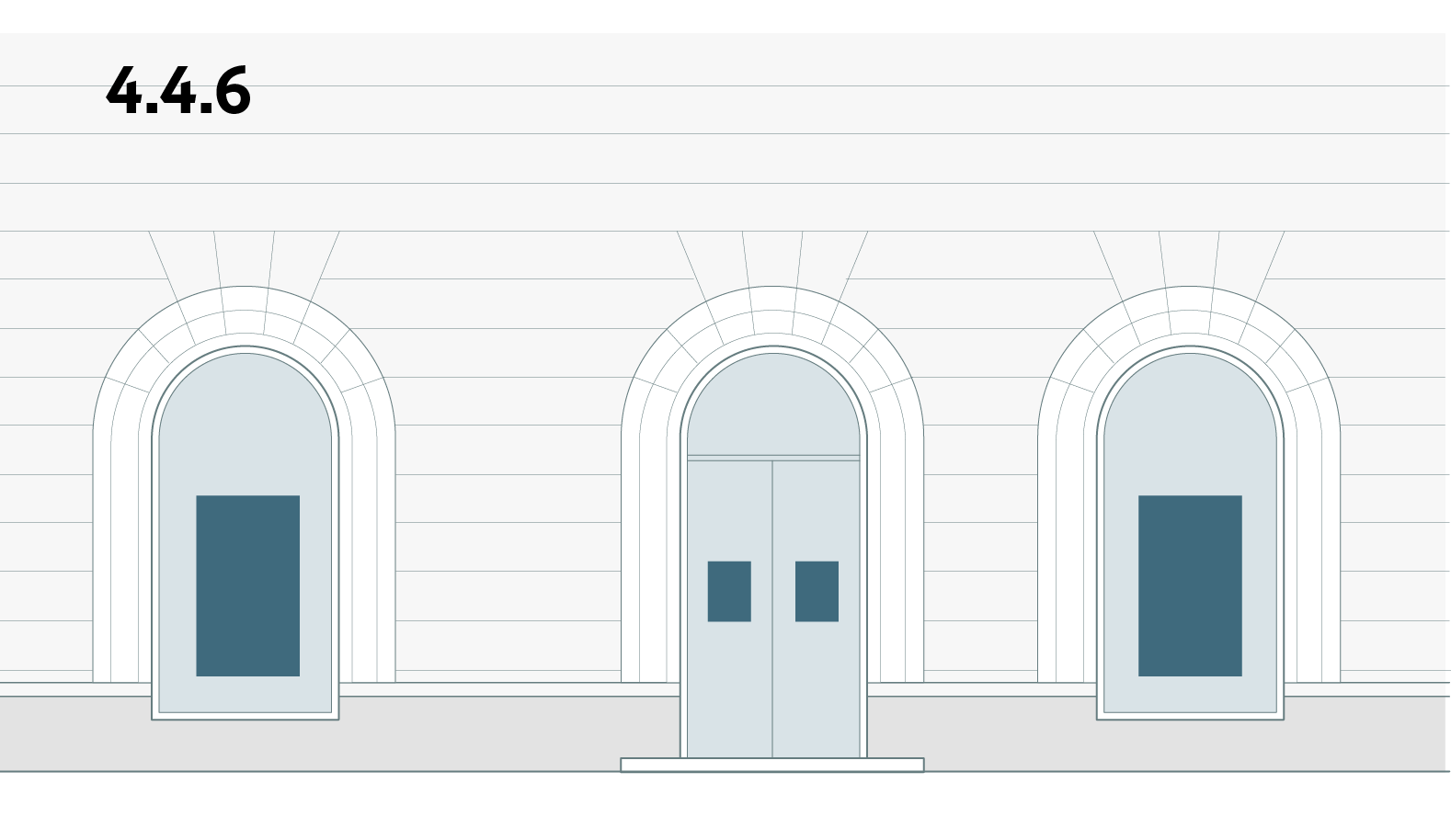 У спеціально відведених проектом фасаду площинах, нішах, картушах та приставних вітринах.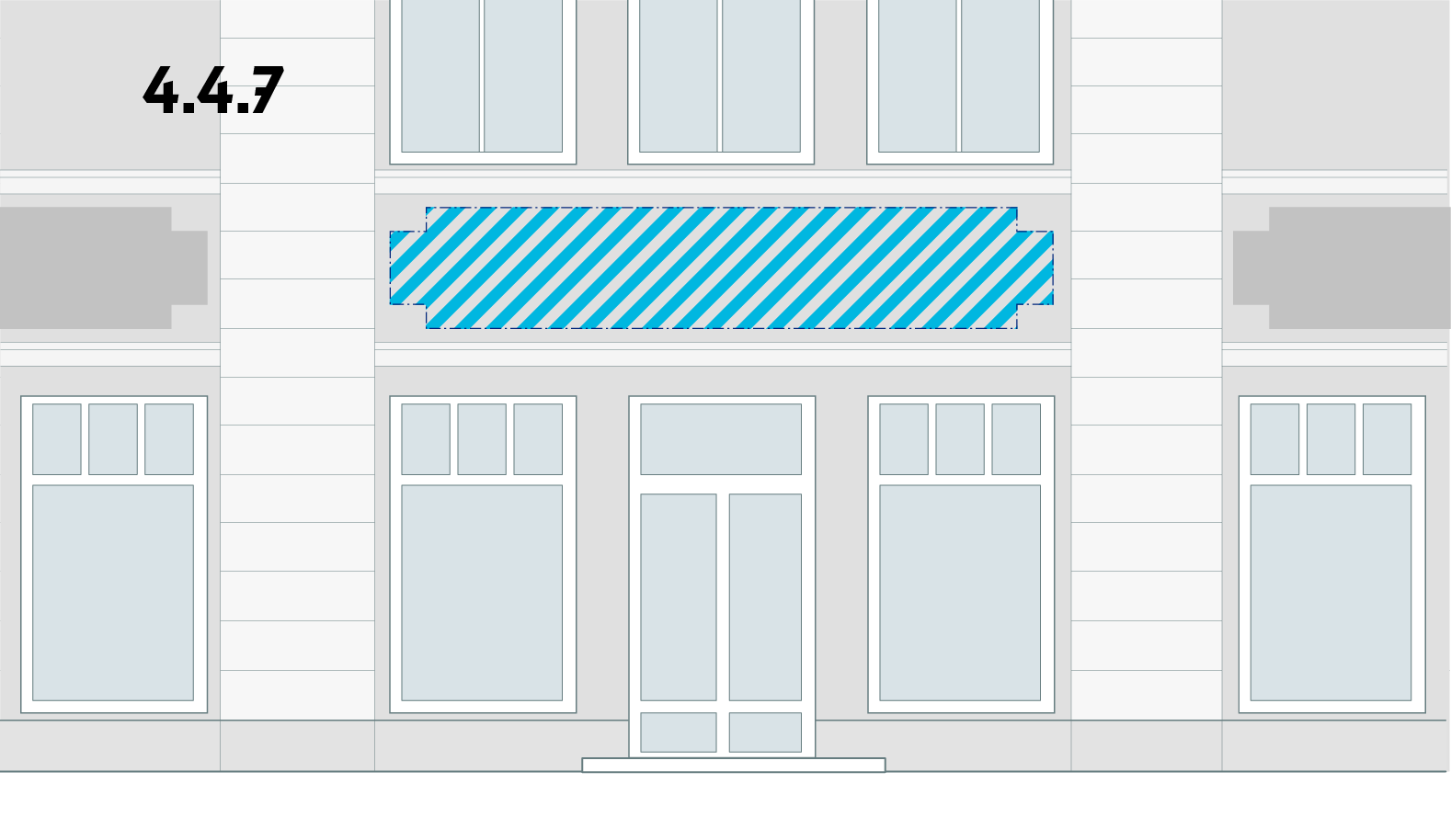 У межах поверхні воріт або огорож.
Зона А: розміщення спеціальних конструкцій на воротах або огорожах заборонено. Допускається розміщення соціально значущої інформації, об’єктів міської навігації, що стосується цієї території.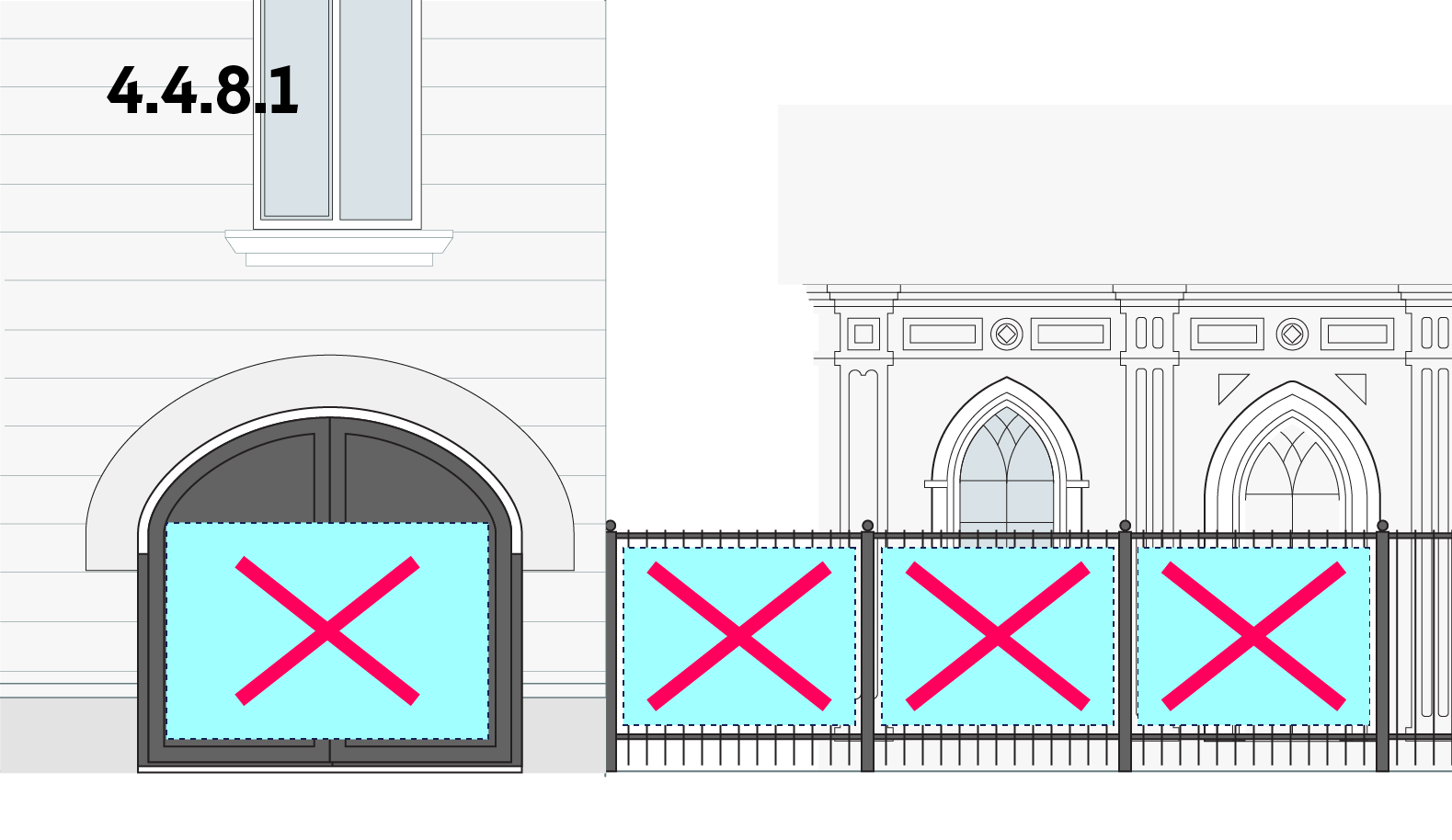 Зона Б: розміщення спеціальних конструкцій на воротах або огорожах допускається в межах окремої секції воріт або огорожі. Мінімальний відступ змістовної частини конструкції як літер, логотипа або вільних геометричних форм - не менше ніж 10% горизонтальної ширини рекламної поверхні. Однотонний фон або візерунок, як основа для змістовної частини можуть бути розміщені впритул до країв огорожі.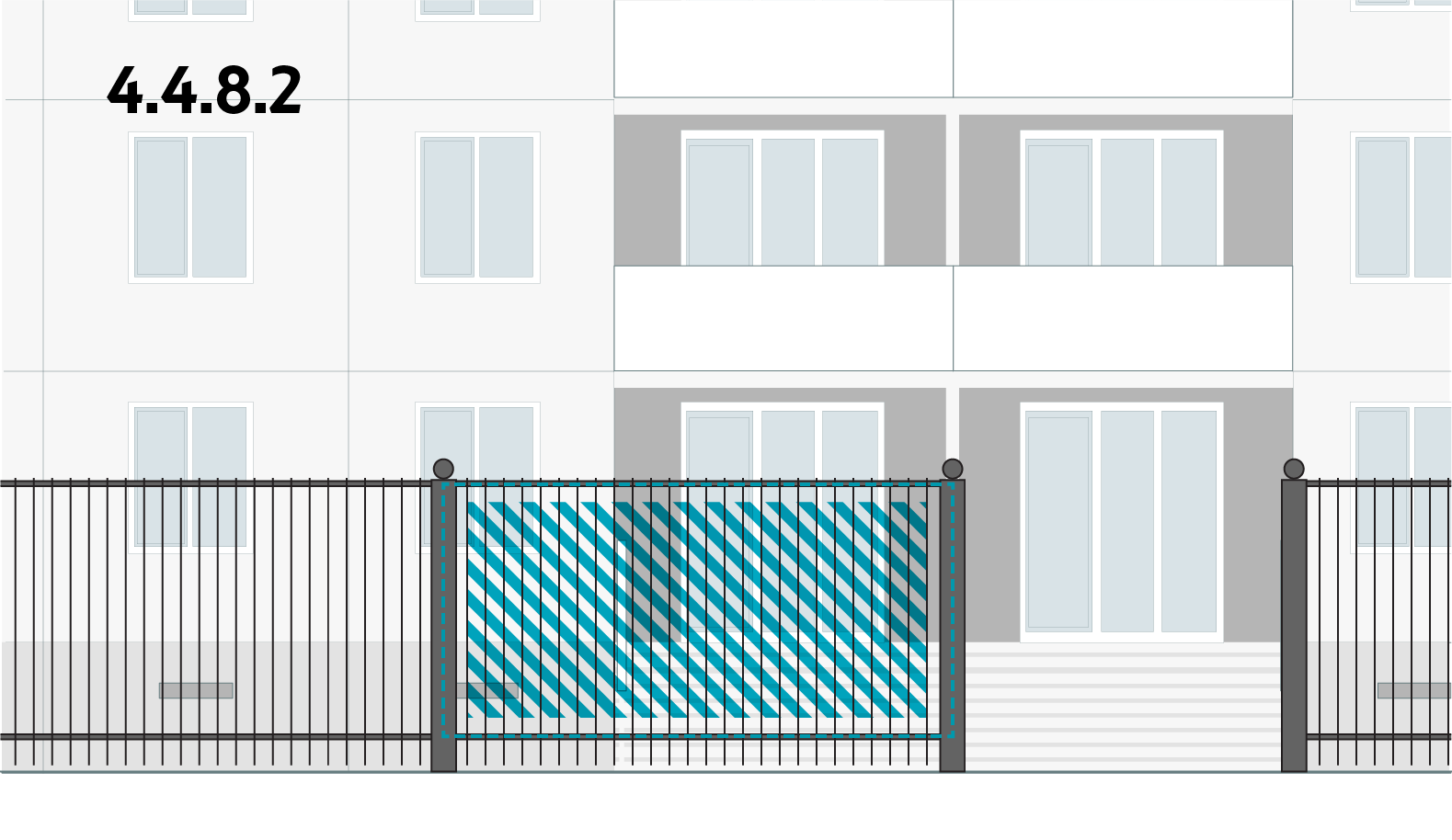 Зона В: розміщення спеціальних конструкцій на огорожах допускається в межах поверхні огорожі. Мінімальний відступ змістовної частини конструкції, як літер, логотипа або вільних геометричних форм - не менше ніж 10% горизонтальної ширини рекламної поверхні. Однотонний фон або візерунок як основа для змістовної частини можуть бути розміщені впритул до країв огорожі. 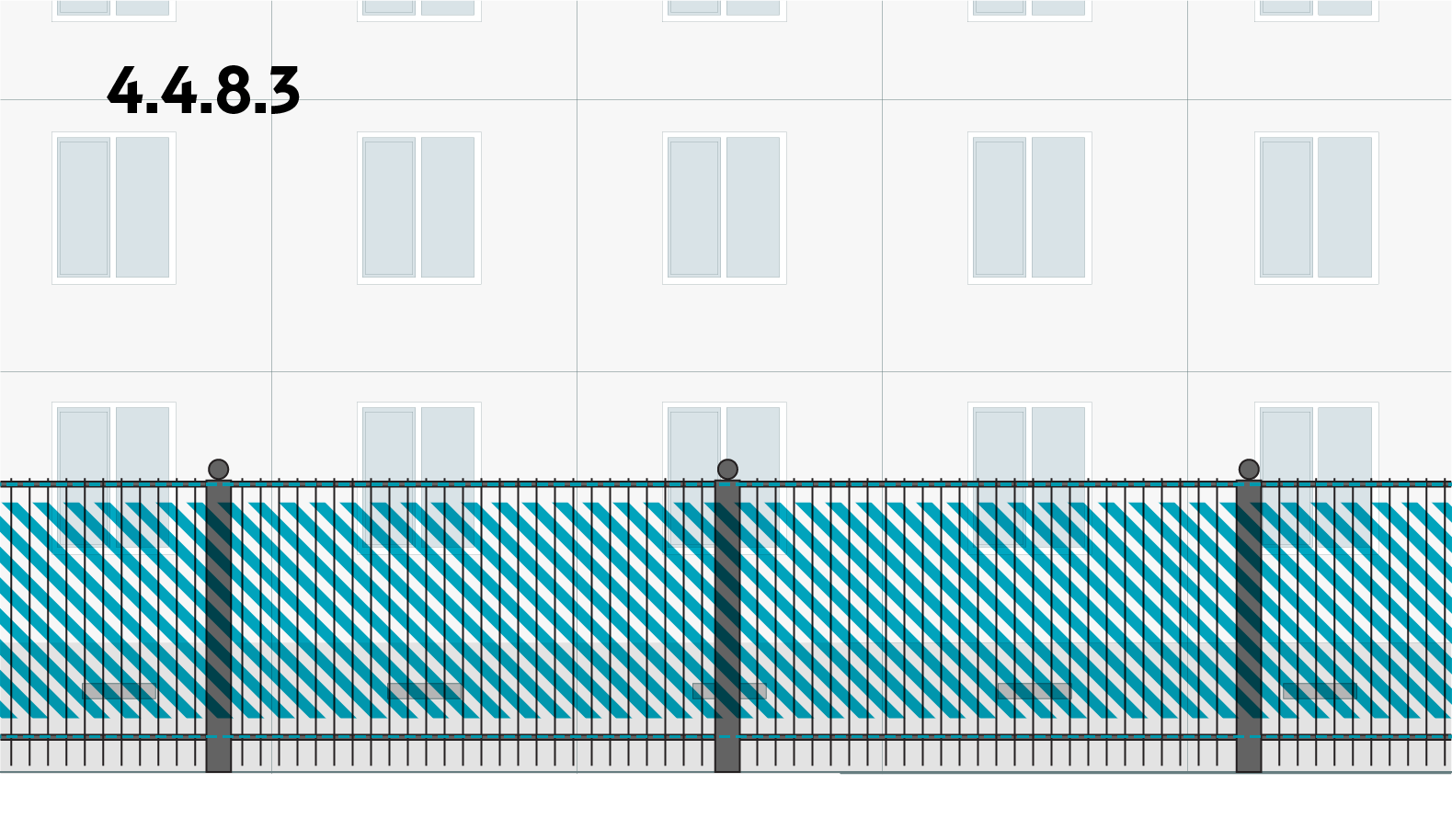 Умови розміщення конструкцій вище ніж перший поверх багатоповерхових будівель. Можливе розміщення рекламної конструкції на даху або будь-якому поверсі, якщо таке розміщення передбачено в паспорті оздоблення фасаду. 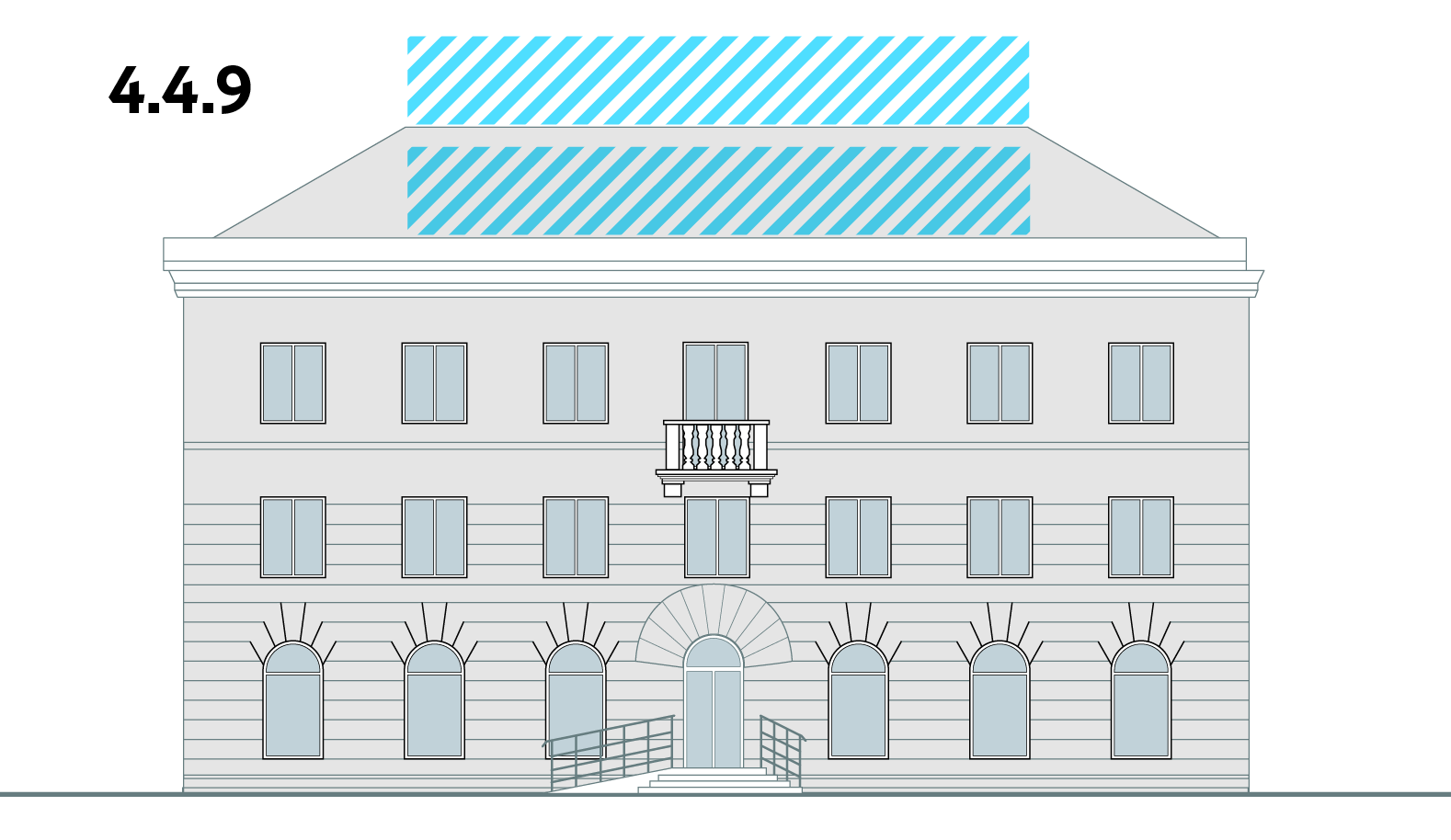 Якщо в будівлі розміщено кілька суб’єктів господарювання зі спільним входом, фасадна  конструкція розміщується поруч із входом як група невеликих табличок.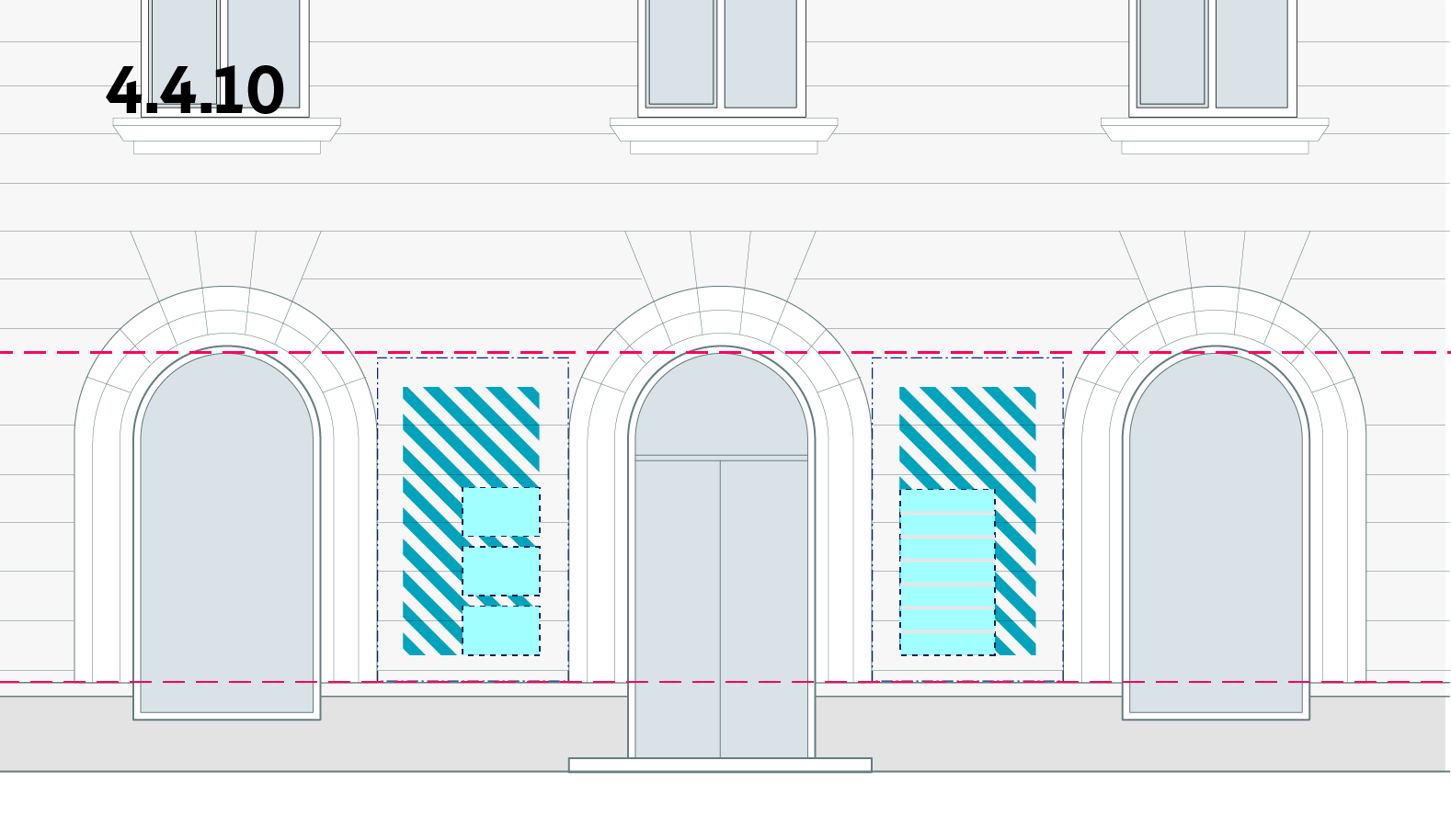 У разі розміщення більше ніж однієї фасадної конструкції в межах фасаду, над вікнами, дверними прорізами або вітринами першого поверху, всі конструкції повинні бути розміщені з дотриманням єдиної візуальної горизонтальної осьової лінії. Якщо товарний знак або назва крамниці мають різнорозмірні графічні елементи, рекомендовано дотримуватися принципу композиційної та візуальної рівноваги під час посадки конструкції на осьову лінію. Можливий виступ окремих невеликих елементів конструкції, але не більше ніж на 15% загальної доступної висоти зони розміщення, за межі допустимої зони розміщення під час створення візуальної рівноваги між конструкціями в межах одного фасаду.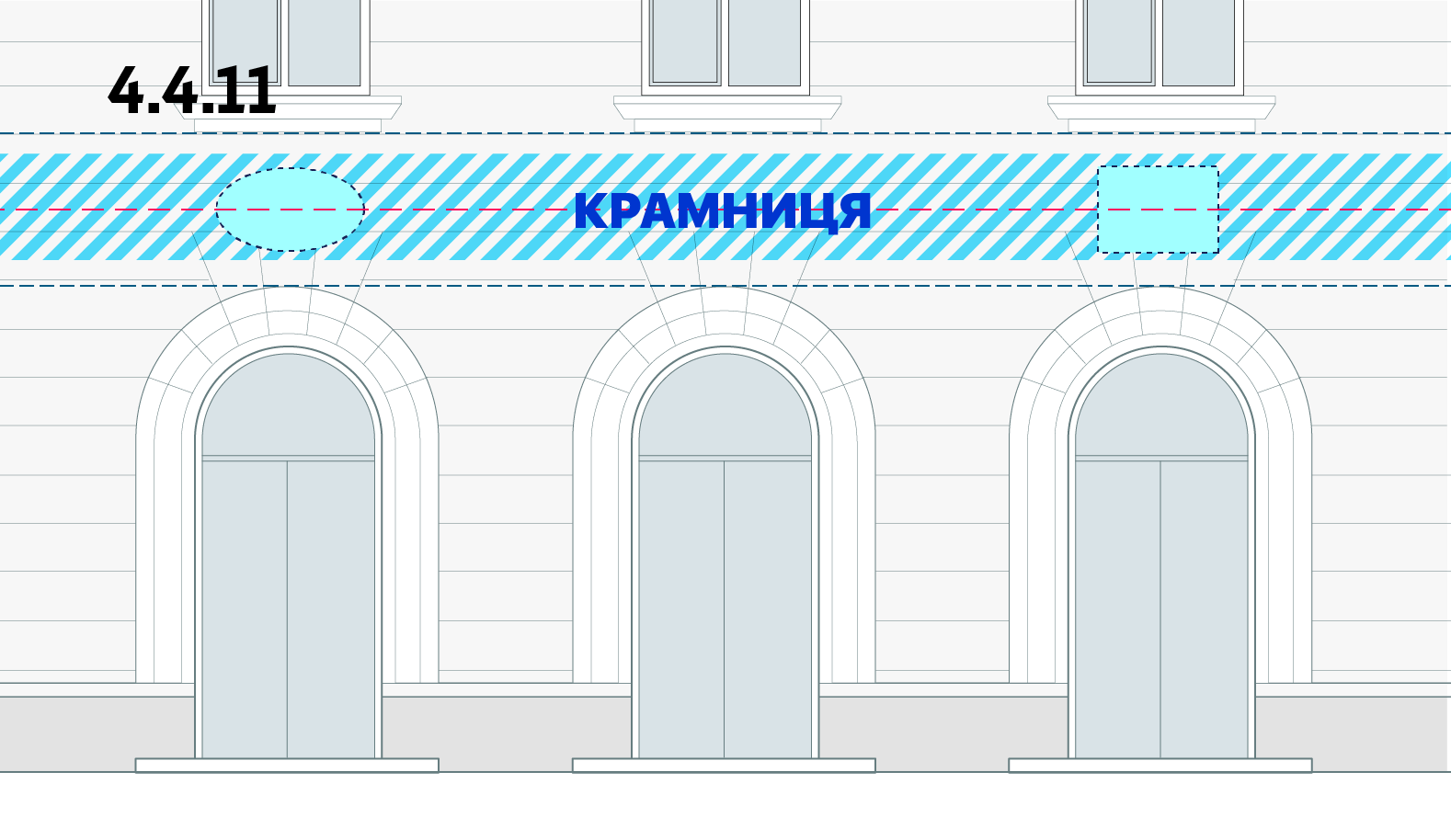 Консольні конструкції мають бути розташовані не нижче ніж 2500 мм від нижньої точки конструкції кронштейна до нульової позначки першого поверху включно з верхнім і нижнім вузлами кріплення та не вище за рівень нижньої позначки віконного прорізу (у деяких випадках — низу балконної плити) другого поверху. У випадках, коли нульова позначка першого поверху розташована вище за 3000 мм від рівня пішохідної відмостки, можливе розташування консольних конструкцій у межах цокольного поверху, але не нижче 2500 мм від рівня пішохідної відмостки. Існують винятки для конструкцій у вигляді прапорів і штандартів (п. 4.4.18).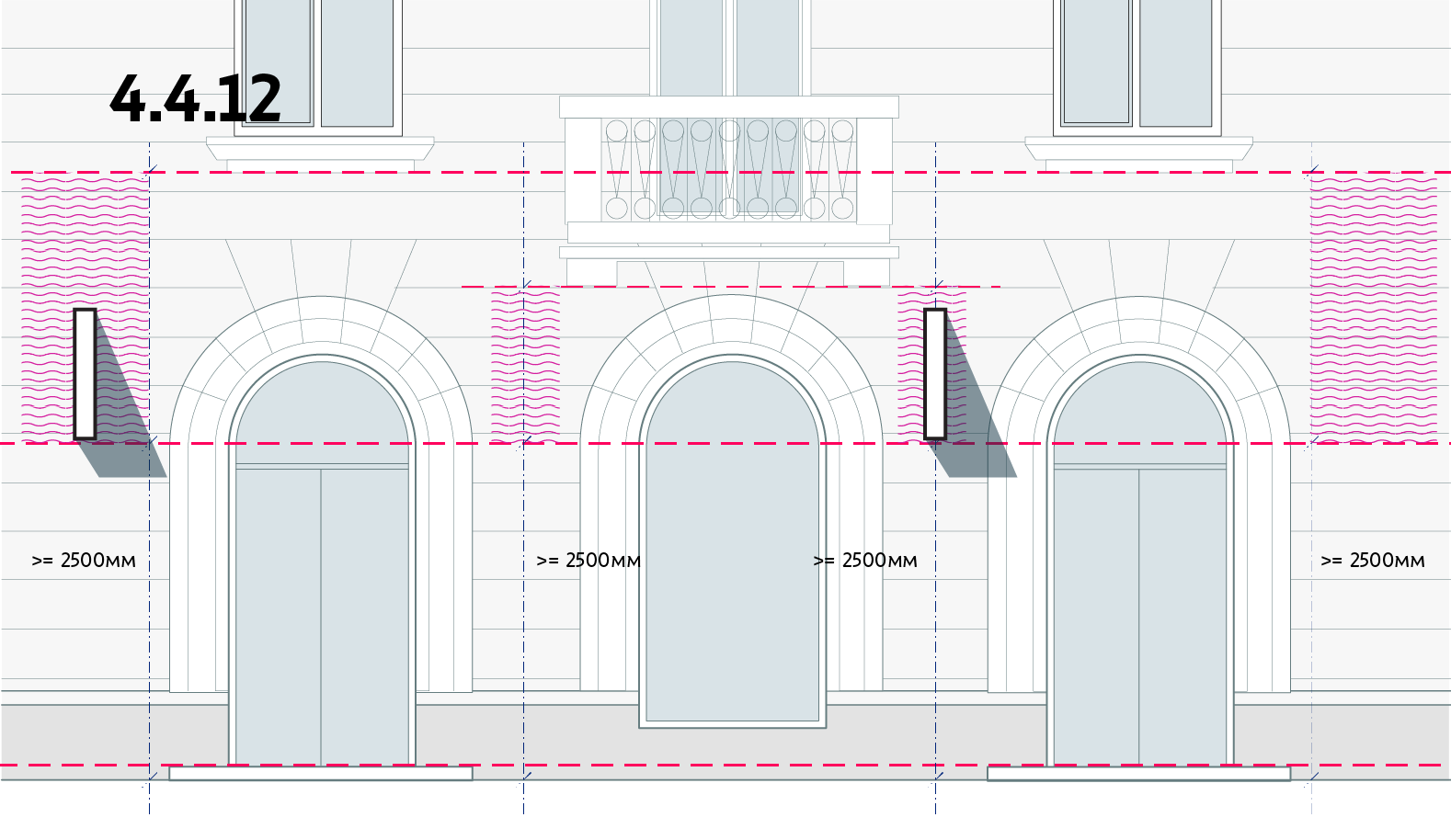 Мінімальна горизонтальна відстань між консольними конструкціями в зоні А — не менше ніж 9 м, у зоні Б — не менше ніж 6 м.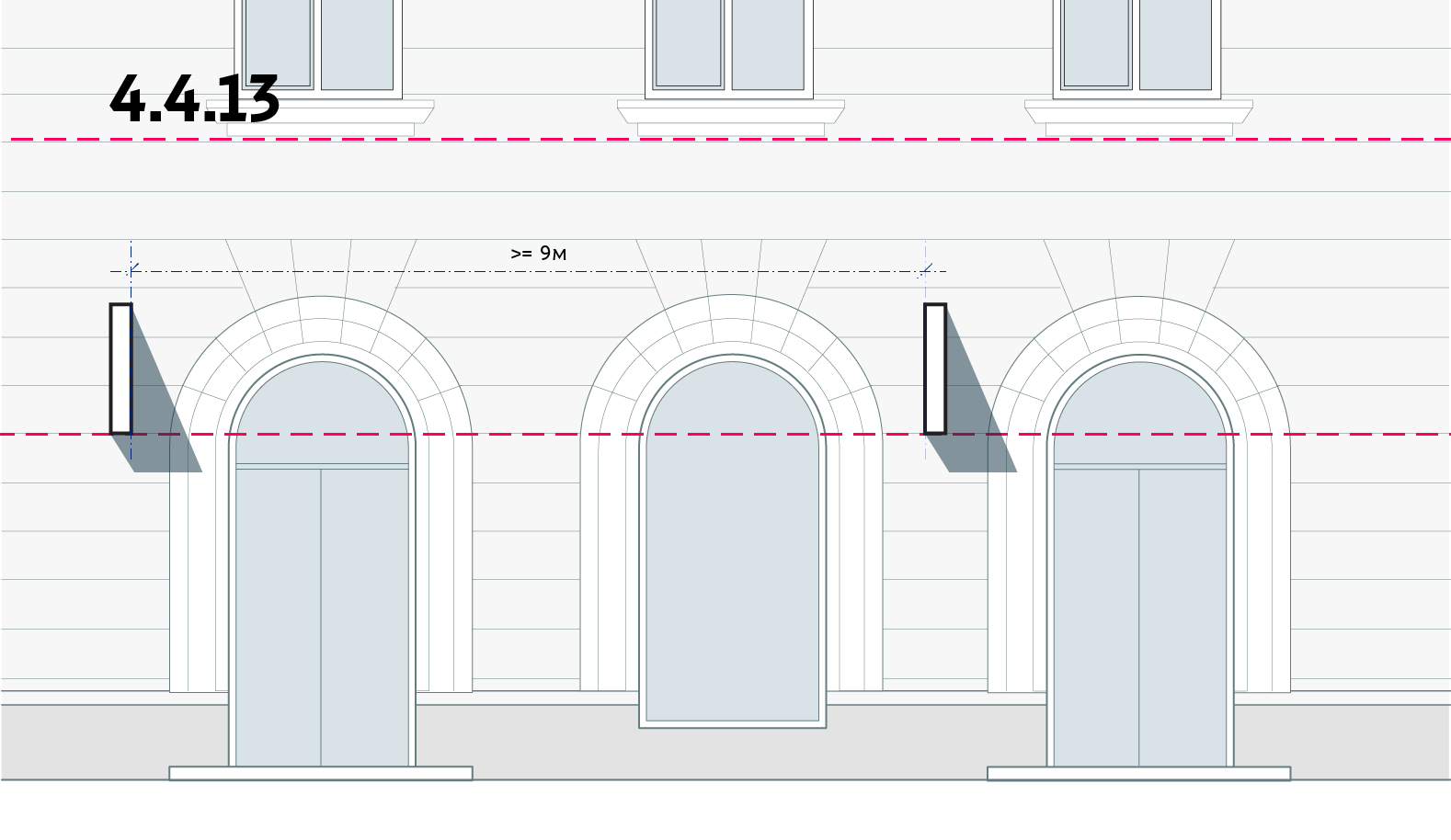 У разі розміщення більше ніж однієї консольної конструкції, всі конструкції повинні дотримуватись базової горизонтальної осі, однаково віддаленої від нульової позначки першого поверху. У випадках коли нульова позначка першого поверху розташована вище за 3000 мм від рівня пішохідної відмостки, консольна конструкція розміщується на рівному віддаленні від пішохідної відмостки, але не менше ніж 2500 мм.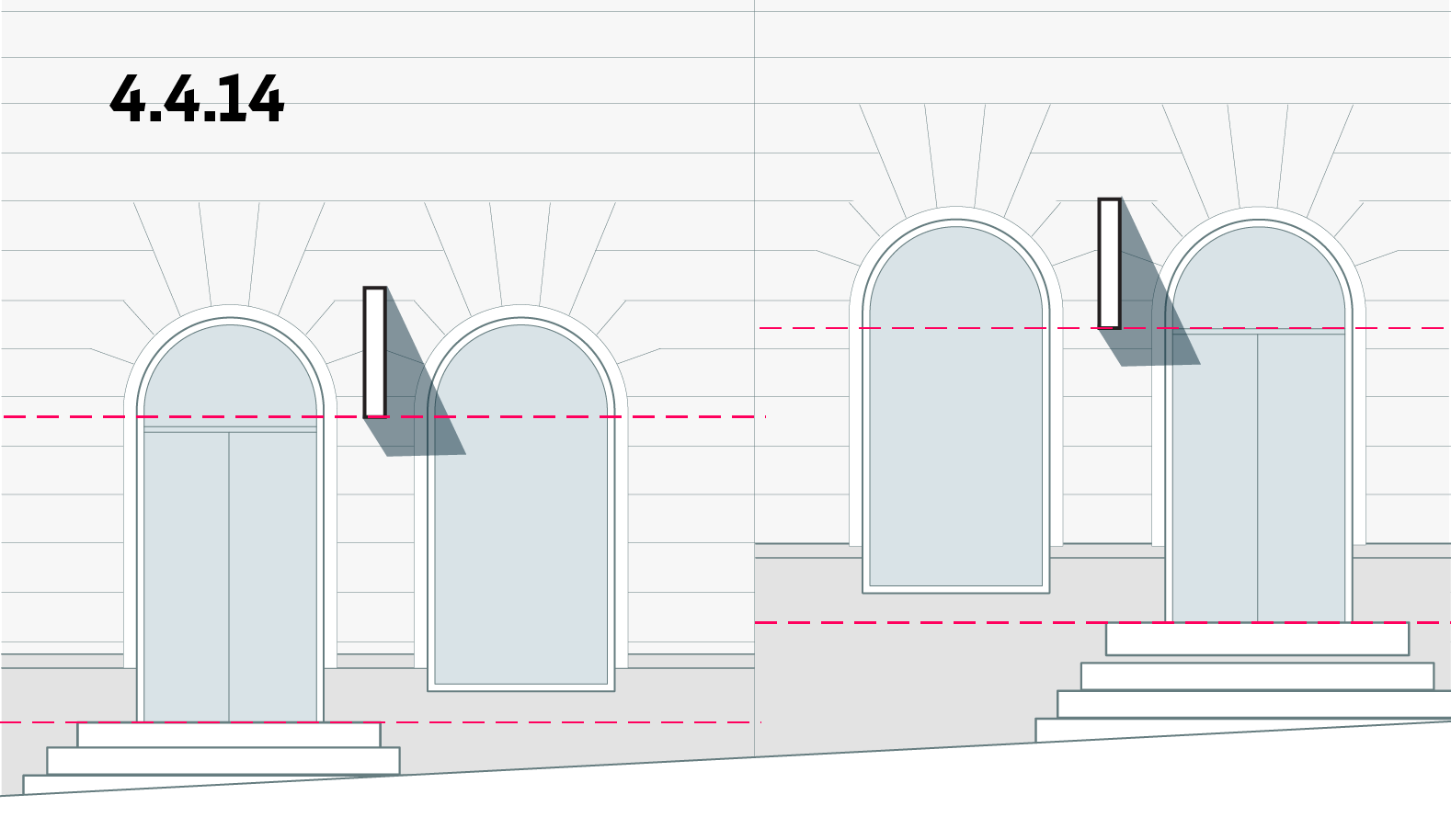 У разі розміщення фасадних конструкцій у межах стрічкового або вітражного засклення, будь-яка частина конструкції не може бути ширшою за елемент засклення, на якому розташована конструкція.
У разі розміщення фасадних конструкцій над віконними або дверними прорізами на фасадах багатоповерхових будівель з відсутністю елементів вище за перший поверх, відстань від верхньої частини вікна або дверного прорізу першого поверху повинна складати щонайменше 300 мм.Розміщення конструкцій на глухих стінах і великих площинах бокових фасадів можливе виключно з внесенням площини до паспорта оздоблення фасаду як спеціальної рекламної площини.Можливе розміщення конструкцій у вигляді прапорів і штандартів вище за нижній край вікон або балконів другого поверху за винятком їх кріплення до поверхні фасаду. Конструкції у вигляді вивіски або таблички встановлюються на поверсі, де розташовується власне чи надане у користування особі або підприємству приміщення, біля його вхідної групи, з відступом від усіх прилеглих архітектурних елементів не менше ніж 15% ширини простінка, на якому розміщено конструкцію.Заборонені зони встановлення
Фасадні конструкції забороняється встановлювати:У вигляді спеціальної конструкції вище за нижню частину вікна, балкона, еркера другого поверху багатоповерхових будівель, розміщених у зоні А. У зоні Б і зоні В допускається розміщення спеціальної конструкції в межах балконної огорожі другого поверху, а також розміщення вище за перший поверх, якщо власник конструкції володіє всією спорудою чи будівлею або повністю її орендує (п.4.4.9).


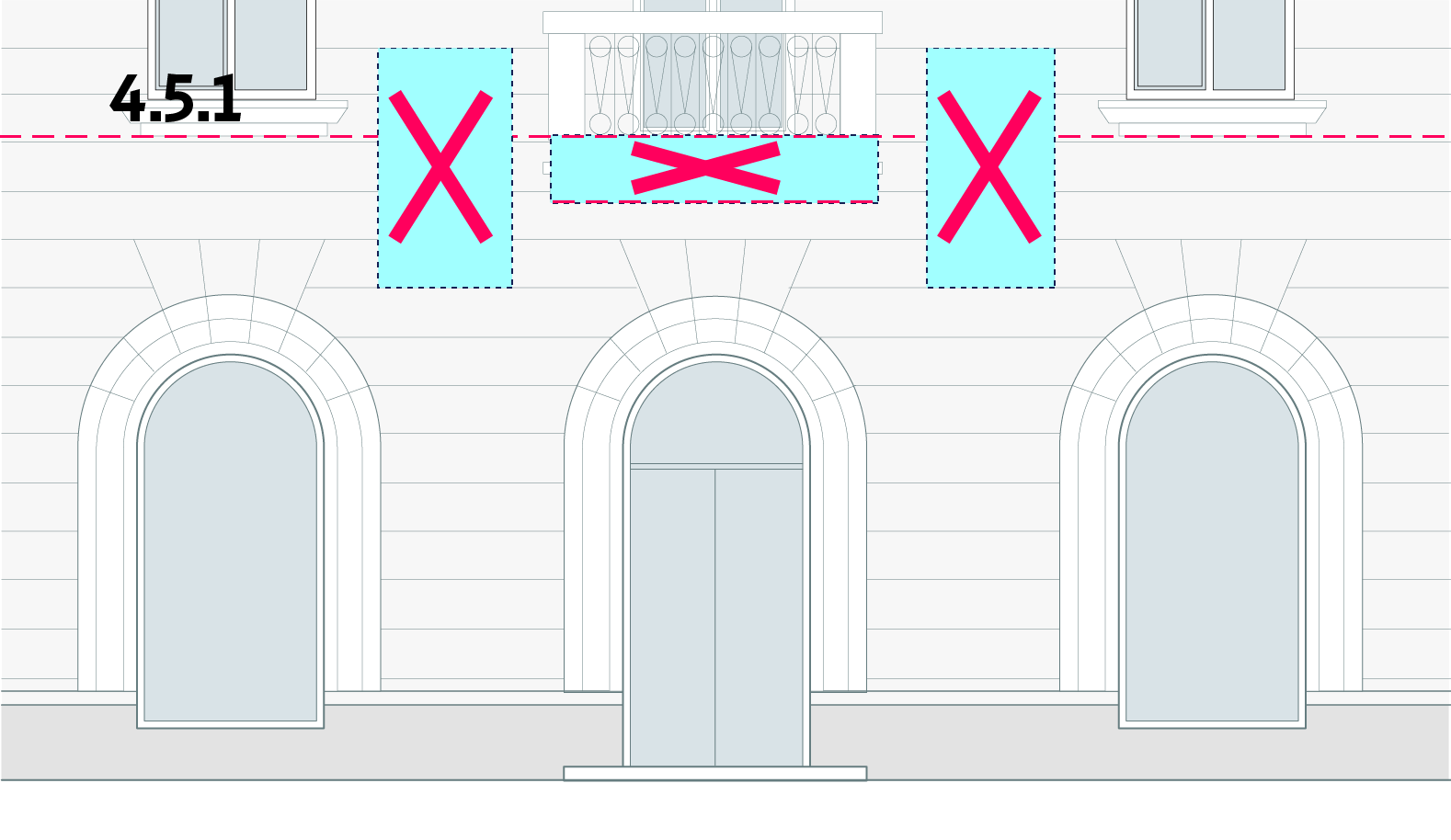 Вище за перший поверх одноповерхових будівель у зоні A та зоні Б за винятком спеціально відведених площин.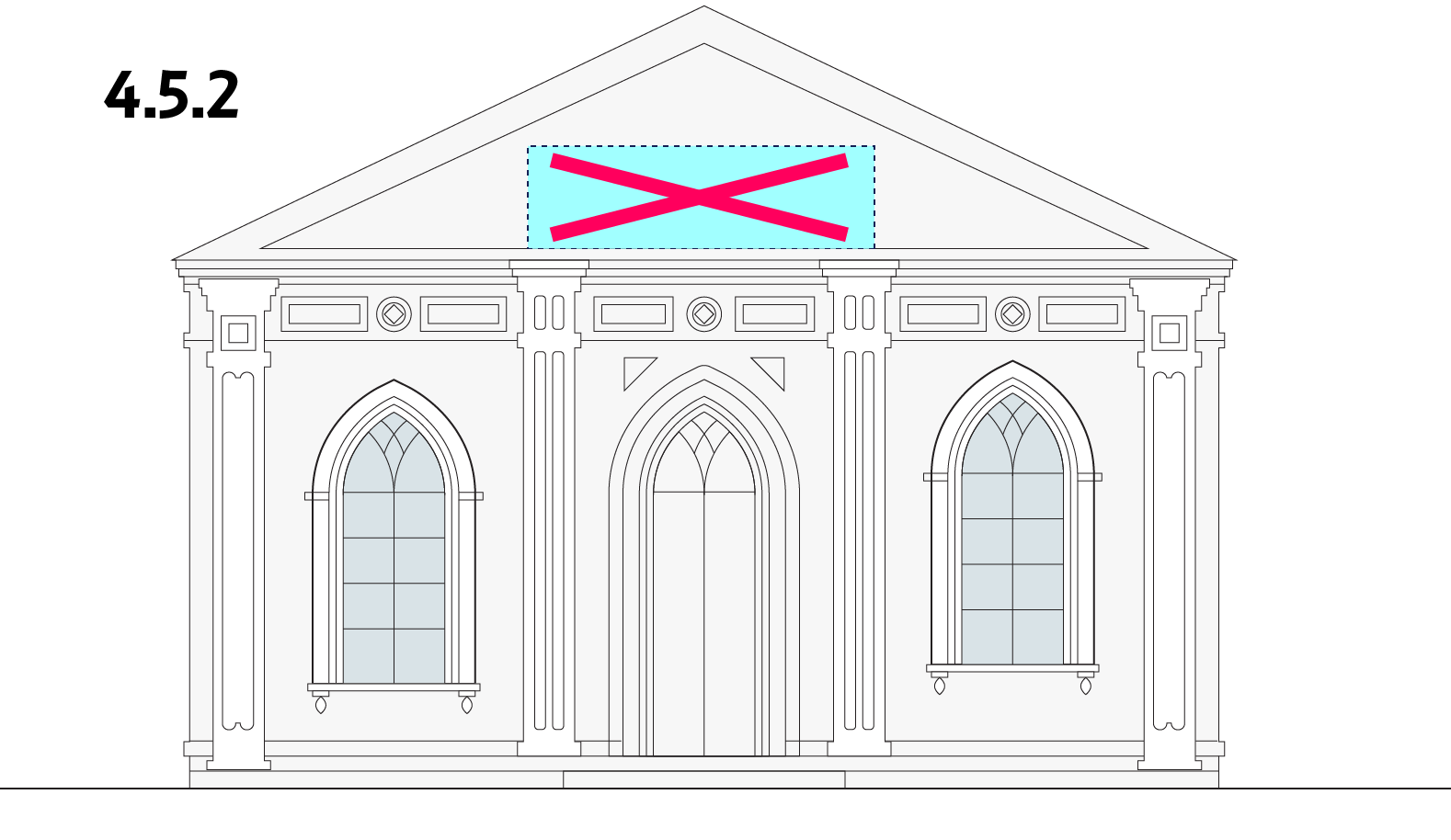 Паралельно до фасаду, поверх будь-яких архітектурних і декоративних елементів.
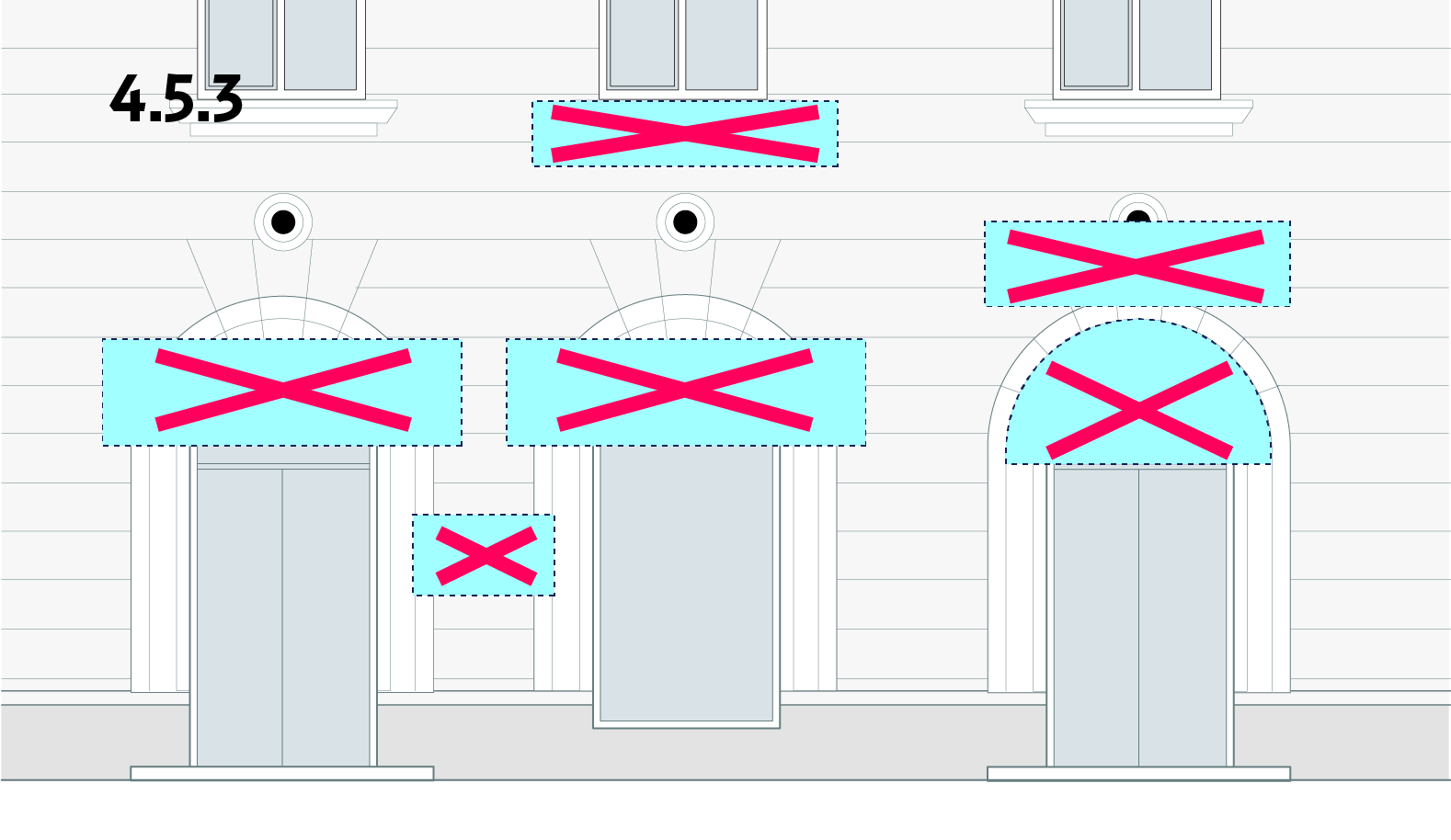 У межах прорізу вікна, вітрини чи дверей з перекриттям більше ніж 30% їх площі.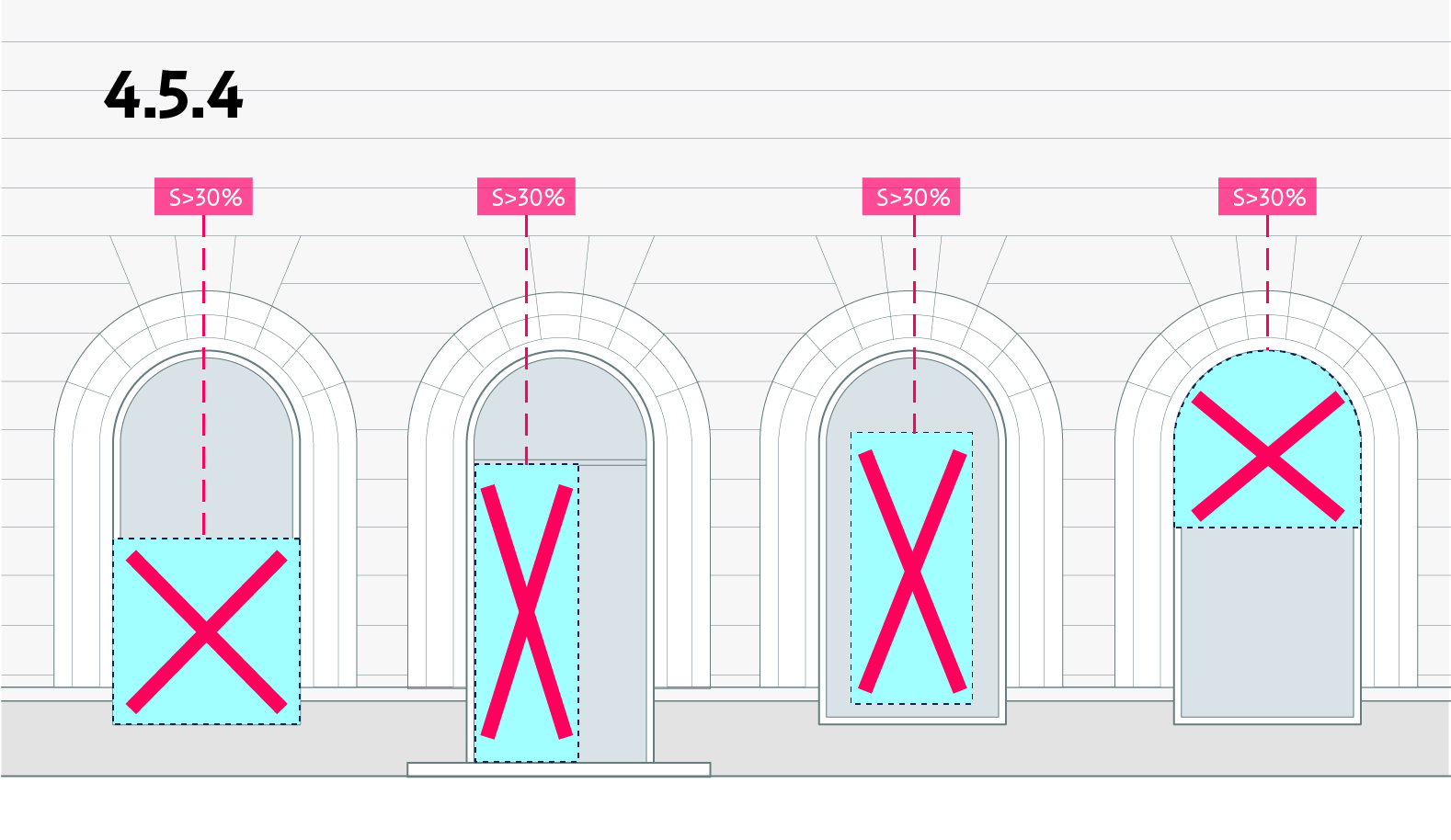 У межах охоронної зони адресних покажчиків. Охоронну зону покажчика розміщено на розі фасаду будівлі, від рівня тротуару до рівня нижньої позначки віконного прорізу (у деяких випадках — низу балконної плити) другого поверху. Під час розміщення таблички з номером будинку ширина зони становить 1000 мм від краю фасаду. Під час розміщення разом табличок з номером будинку та назвою вулиці ширина охоронної зони становить 2000 мм від рогу будівлі. Можливе встановлення невеликих табличок у простінку між дверима й рогом будівлі, у межах від 1200 мм до 1800 мм від рівня пішохідної відмостки. Товщина конструкції таблички — не більш ніж 130 мм (згідно з п. 6.7).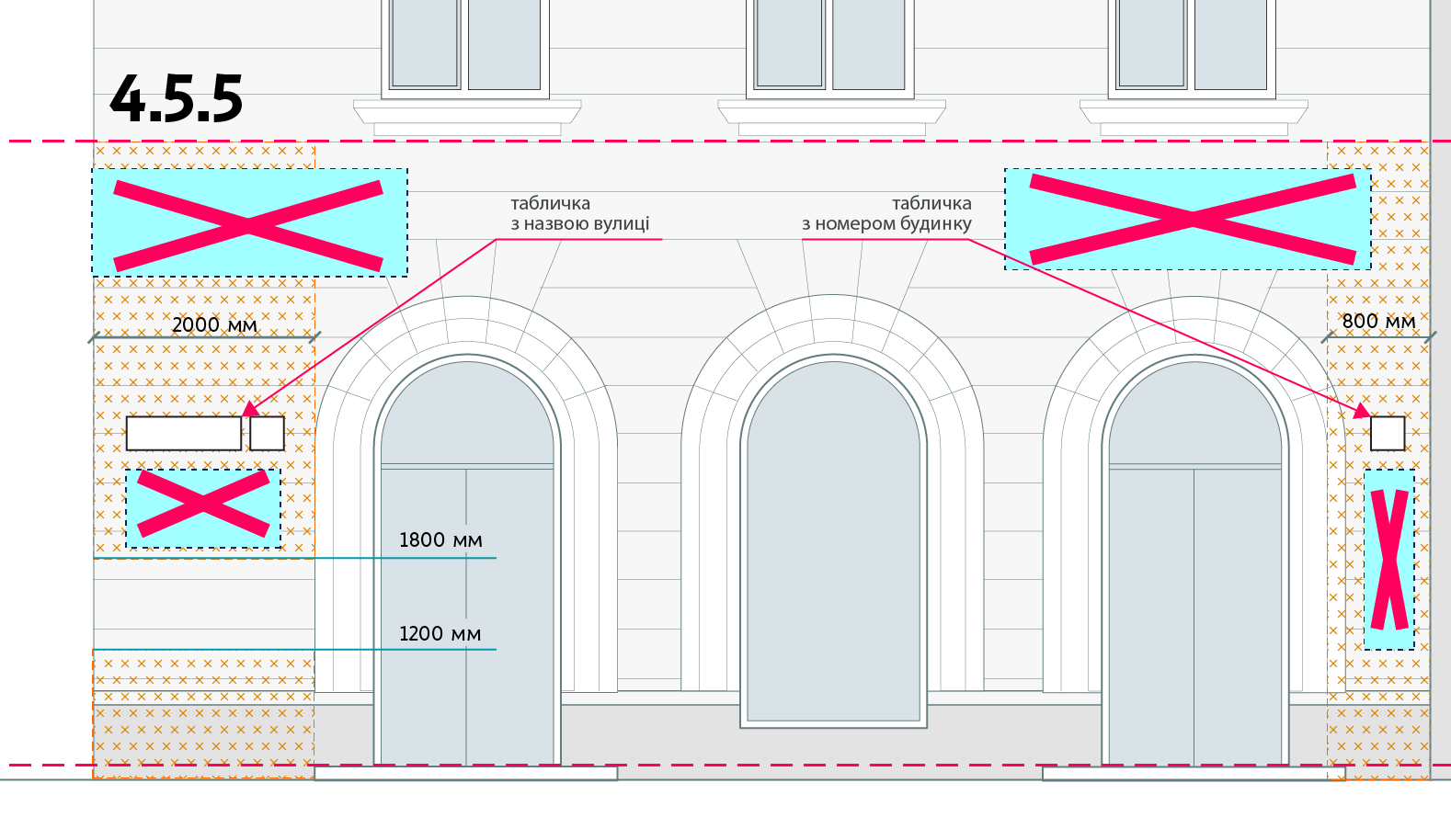 З виходом за межі одного архітектурного елемента, за винятком рустового малюнка.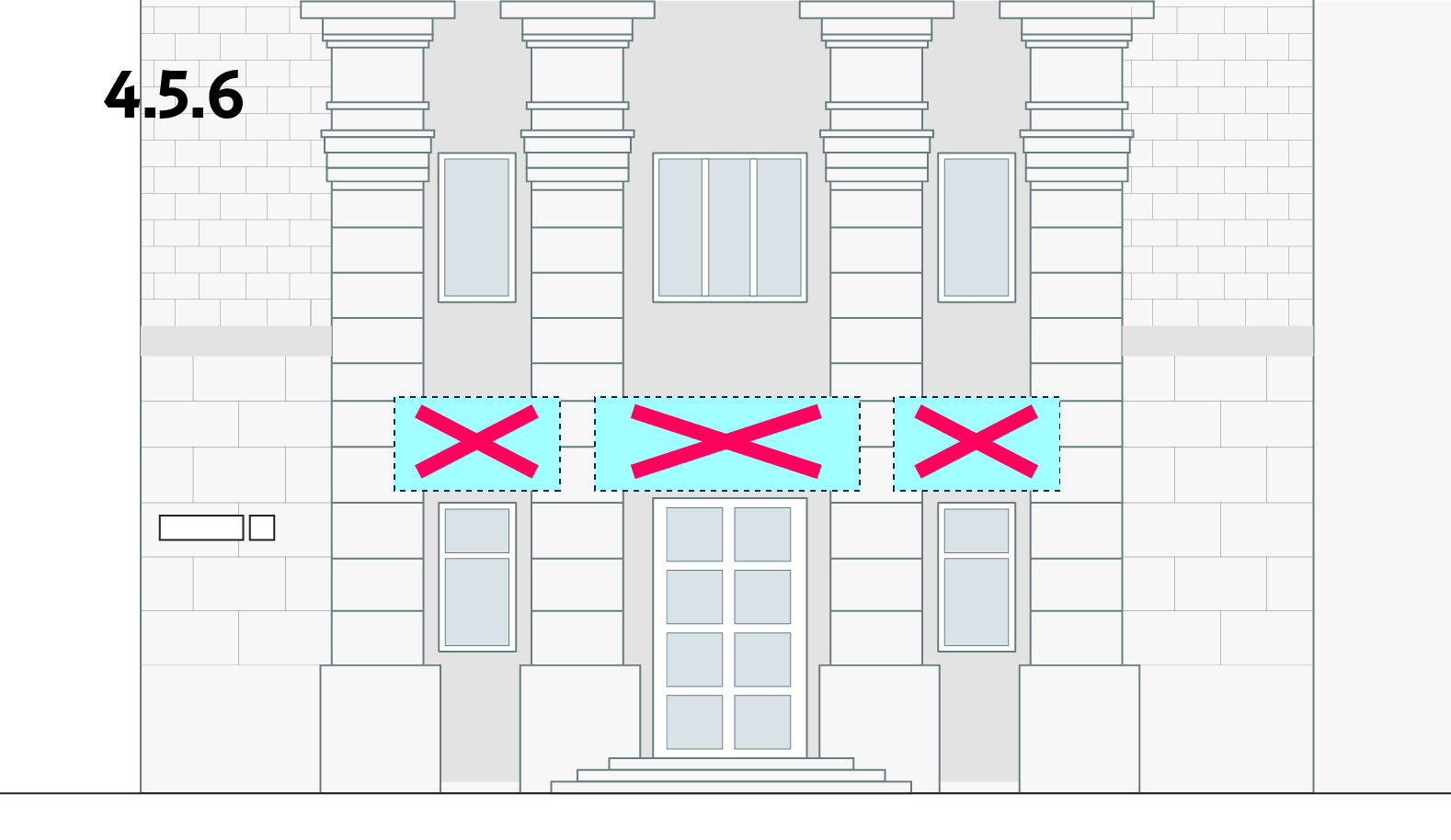 На піддашках (навісах) над вхідними групами, якщо паспортом оздоблення фасаду не передбачено спеціального місця для розміщення фасадної конструкції, з урахуванням виконання вимог щодо водовідведення, снігового й вітрового навантажень.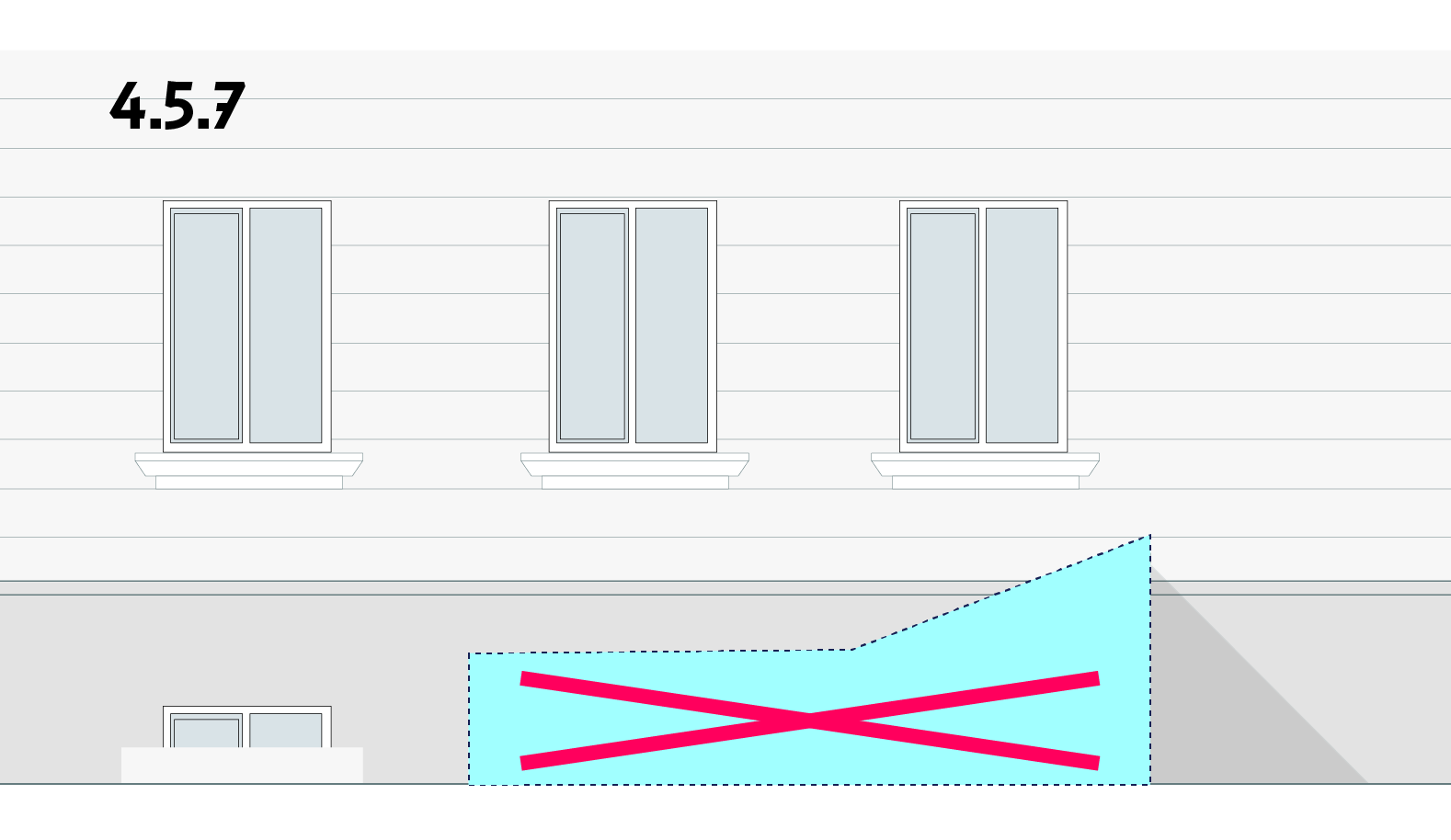 Встановлювати вивіски або таблички за межами поверху, де розташовується власне чи надане у користування особі або підприємству приміщення. Виняток становить розміщення вивіски або таблички у простінку поруч з вхідною групою будівлі, де розташовано приміщення.З перекриттям охоронних знаків пам’яток архітектури, табличок з інформацією щодо розміщення інженерних комунікацій, пожежних гідрантів та іншою соціально значущою інформацією.На приміщеннях та об’єктах,  які не було прийнято в експлуатацію.В арках, проїздах, тунелях та на колонах.
Установлювати конструкції, що перешкоджають проїзду та роботі спецтехніки (пожежні автомобілі, автомобілі служби сервісу електромереж, швидкої допомоги, муніципальної прибиральної та обслуговувальної техніки тощо).Вимоги до виконання та дизайну конструкційЗагальні вимоги
Конструкцію може бути виконано в декількох варіантах і техніках. Усі конструкції повинні гармонійно вписуватися в архітектурні елементи та співіснувати в контексті колірного та архітектурного рішень фасаду будівлі. Перевага віддається комплексним рішенням для будівлі або вулиці в межах одного кварталу.Маскування кріплення та інженерних конструкцій 
Стилістичне вирішення конструкції повинно максимально маскувати інженерні комунікації, тримальні конструкції та кріпильні елементи конструкції з її підсистемою.Вимоги до конструкції
Усі елементи конструкції, які зазнають впливу корозії, мають бути захищеними лакофарбовим шаром, а конструкція має унеможливлювати потрапляння продуктів корозії на фасад будівлі. Фасадну конструкцію має бути виконано з урахуванням вимог будівельних і санітарних норм, вітрових, динамічних і статичних навантажень. Конструкція має передбачати водовідведення та неможливість накопичення значної снігової маси, а також відповідати класові пожежної безпеки згідно з ДБН В.1.1-7-2002* «Захист від пожежі» (рекомендовано Г1), мати ступінь захисту IP, який регламентовано стандартами IEC 60529 (DIN 40050, ГОСТ 14254), не нижче ніж 43-й рівень і не містити рухомих або не закріплених жорстко елементів, здатних завдати шкоди перехожим. Заборонено кріплення до елементів фасаду або його частини, яке може знизити тримальну здатність його конструктивних і тримальних елементів.
Заборонені види конструкцій

Заборонено під час встановлення фасадної конструкції фарбувати фасад або частину фасаду в колір, який не відповідає кольору, зазначеному в паспорті оздоблення  фасаду.

Заборонено встановлювати конструкції з виступаючими гострими елементами чи рухомими елементами, які можуть травмувати перехожих.
Заборонено встановлювати тросові системи кріплення, здатні створити перешкоду в зоні проходу пішоходів та проїзду транспорту.

Забороненими є конструкції зі встановленими генераторами диму, запаху, піротехнічними приладами й звуковим супроводженням, що перевищує рівень, зазначений у положеннях ДБН В.1.1-31:2013

Заборонено встановлювати фасадні конструкції з використанням вінілових (банерних) покриттів на відкритій металевій конструкції або без неї в такий спосіб, за якого люверс або натяжний шкерт залишаються видимими на лицьовій поверхні конструкції в зоні A та зоні Б.Розміри фасадних конструкцій
Конгруентність архітектурним елементам
Фасадні конструкції повинні бути конгруентними (співмасштабними  та співмірними) архітектурним елементам фасаду та відповідати його просторовому та стилістичному вирішенню.Розмір у разі розміщення над вхідними групами, віконними прорізами
Окремий елемент (наприклад: літера, геометрична площина, об’ємний елемент) фасадної конструкції не може бути ширшим за дверний проріз, віконний або ж проріз вітрини, над якими його розміщено. У разі розміщення фасадної конструкції у вигляді геометричної площини (наприклад: прямокутник або овал), конструкція не може виходити за межі прорізу,  над яким розташована.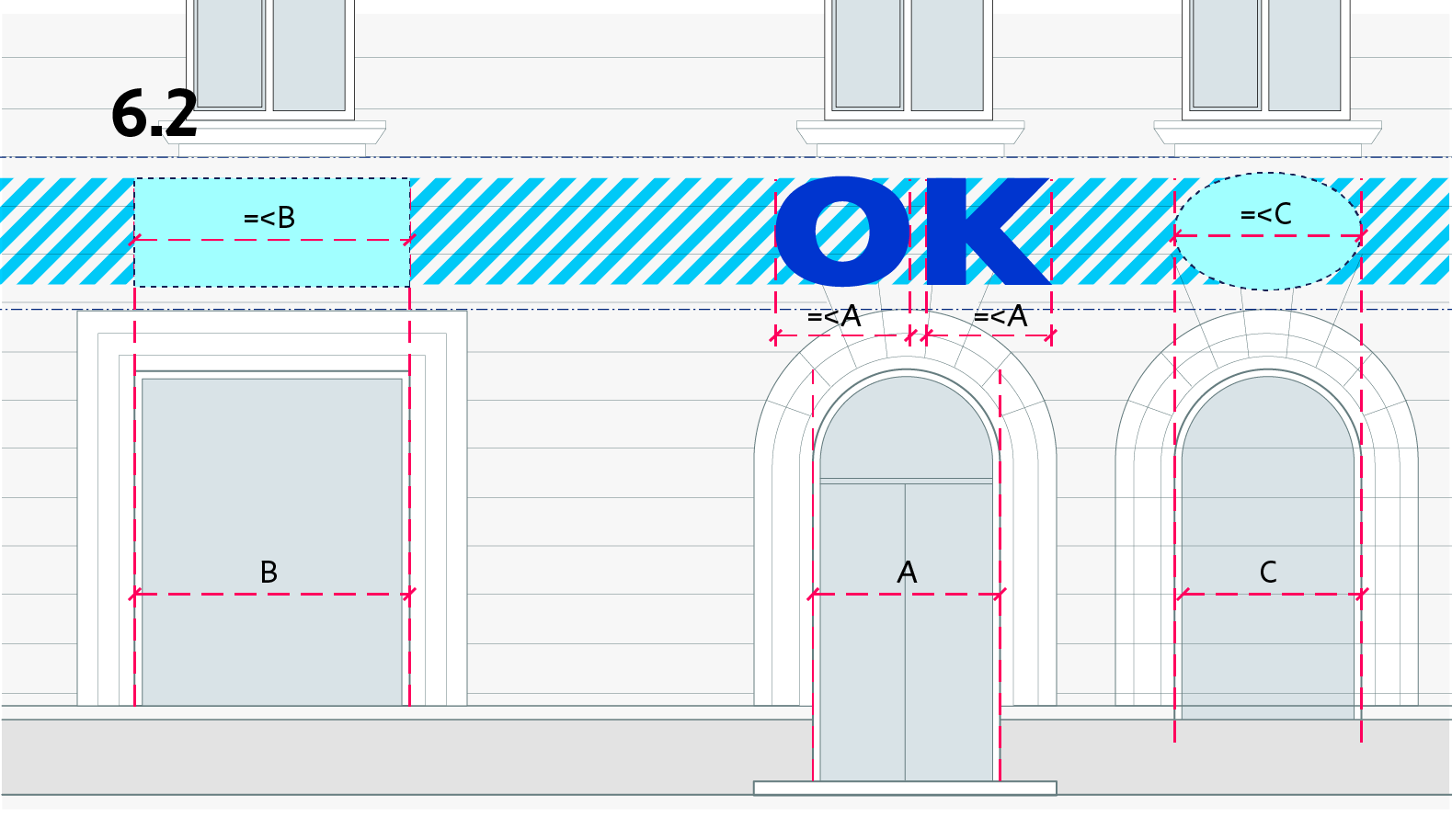 Розмір у разі розміщення в простінку. Якщо фасадну конструкцію розміщено в простінку поряд із дверима, відступи від усіх прилеглих елементів до конструкції повинні становити не менше ніж 15% ширини доступного простору по горизонталі. Якщо доступна площа простінка становить понад 3 кв. м, то максимальна площа конструкції повинна бути не більше ніж 50% доступного простору без урахування відступів.
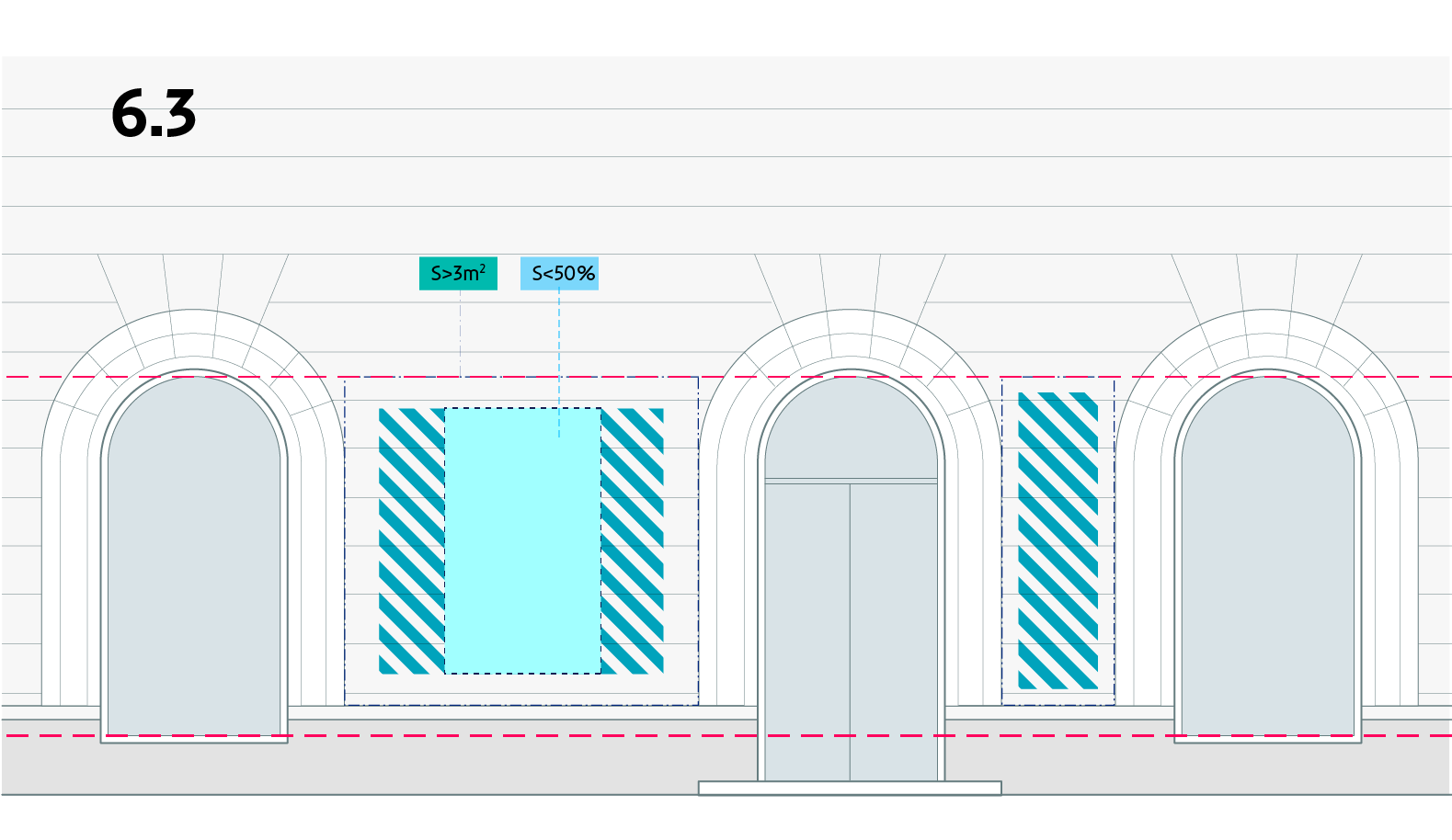 Огорожа балкона – зона Б
Фасадна конструкція, яку розміщено в зоні Б у межах огорожі балкона, повинна займати всю площину огорожі. Охоронні поля від краю огорожі до змісту конструкції, тексту, малюнка або зображення мають бути не менше ніж 15% загальної висоти конструкції.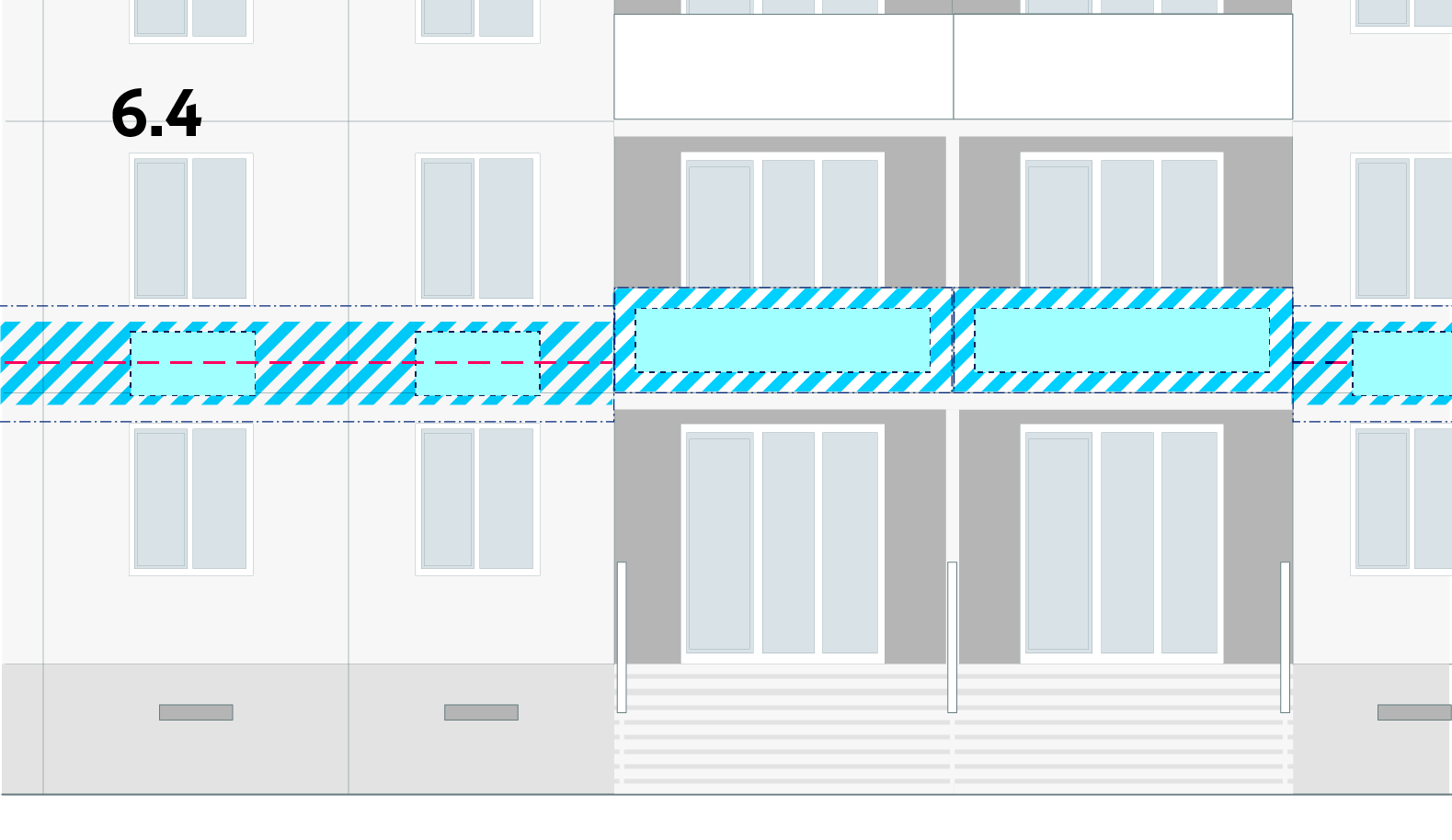 Розмір у разі розміщення в спеціально відведених площинах
Фасадна конструкція або її частина не можуть бути більшими за спеціально відведені для них площини або елементи фасаду та виходити за їхні межі.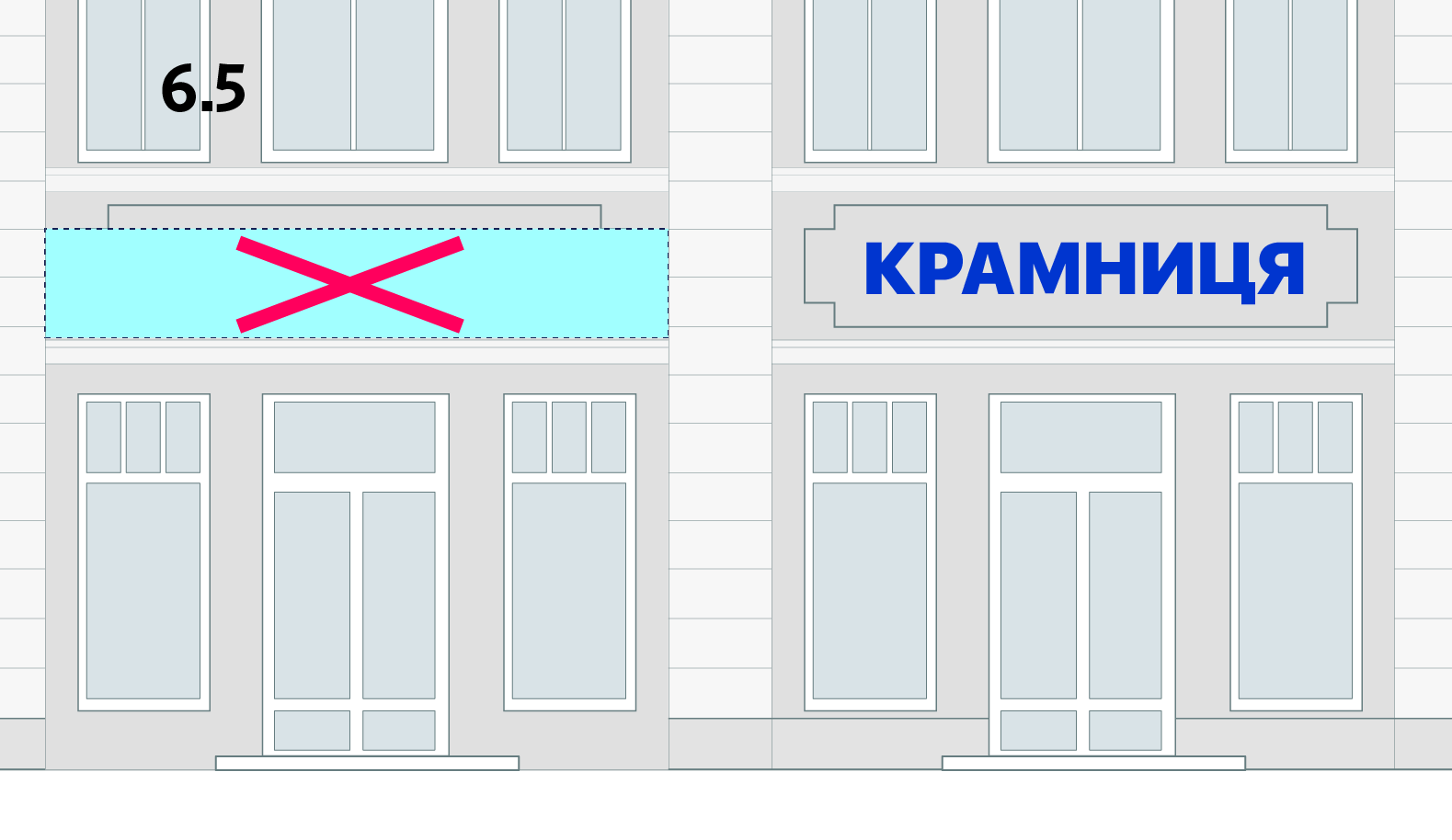 Розмір змісту в разі розміщення в спеціально відведеній площині
У разі розміщення в спеціально відведеній площині мінімальний відступ змістової частини конструкції у вигляді літер, логотипа або вільних геометричних форм повинен бути не меншим ніж 10% горизонтальної ширини спеціально відведеної площини. Однотонні фон або візерунок як основа для змістовної частини можуть бути розміщені впритул до спеціально відведеної площини.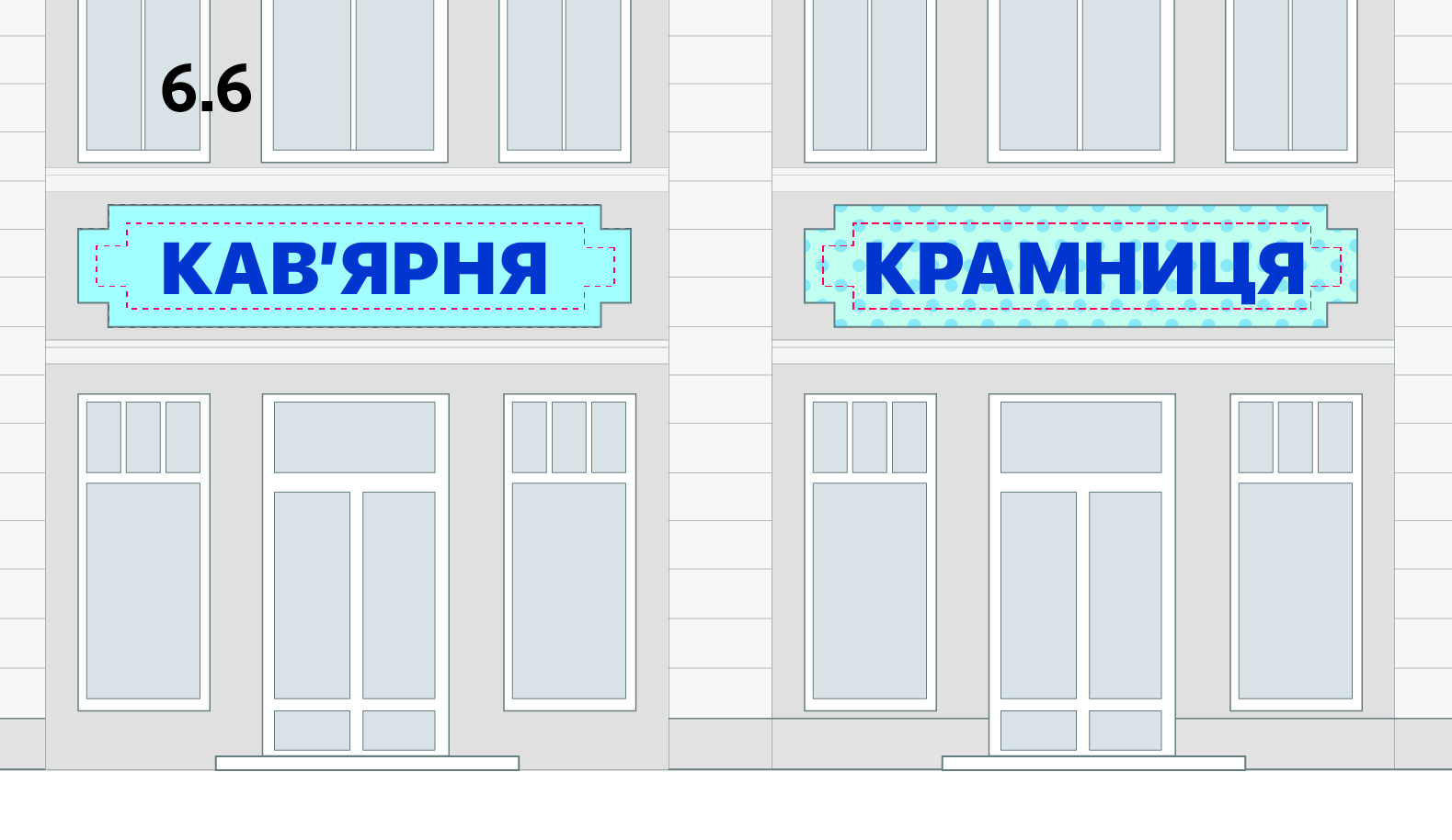 Товщина конструкції, яку розміщують паралельно до фасаду
У разі розміщення фасадної конструкції паралельно до фасаду відстань від фасаду до крайньої віддаленої від фасаду точки конструкції не повинна перевищувати 260 мм, а в разі розміщення в простінку цокольного або першого поверху вона має бути не більшою ніж 130 мм. 
Розмір конструкції у разі розміщення у віконних або дверних прорізах
У разі розміщення фасадної конструкції у дверних або віконних прорізах дальня від поверхні скла точка конструкції не повинна виступати за елементи облямування прорізу або за площину фасаду, якщо облямування відсутнє. Загальна площа конструкції, установленої в прорізі, не може займати більше ніж 30% загальної площі прорізу.
Розмір конструкції в разі перпендикулярного розміщення на кронштейні
У разі розміщення фасадної конструкції на кронштейні перпендикулярно до фасаду відстань від фасаду до крайньої точки конструкції не повинна перевищувати 1350 мм, товщина конструкції повинна бути не більшою ніж 130 мм. Висота конструкції не повинна перевищувати 800 мм, разом з елементами кріплення вона має бути не більшою ніж 1000 мм. (див. п. 4.4.4.12)Допустимі розміри обклеювання вітрин, вікон, дверей
Допускається обклеювання вікон, дверей і вітринних поверхонь зовні або всередині. У разі обклеювання  тільки зовнішньої або зовнішньої та внутрішньої поверхонь, площа обклеювання не може перевищувати 30% площі прорізу, що заповнюється. У разі обклеювання тільки внутрішньої поверхні, площа обклеювання не регламентується.Допустимі типи повного обклеювання скла вікон та дверей
Допускається повне обклеювання (100% площі) скла вікон і дверей броньованими та енергоощадними плівками, обклеювання помірним тонуванням скла з коефіцієнтом від 0,5 та більше. Плівки з високим ступенем розсіювання та коефіцієнтом меншим ніж 0,5 допускається використовувати для досягнення конфіденційності, для декорування санітарних, технічних і службових приміщень згідно з ДБН В.2.2-23:2009, ДБН В.2.2-25:2009, ДБН B.2.2-16-2005, ДБН В.2.2-9-99, ВБН.В.2.2-00032106-1-2001. Не рекомендовано обклеювати вітрини торговельних, виставкових і громадських приміщень непрозорими плівками або плівками з високим ступенем розсіювання.Відступи від різних типів обклеювання вітрин, вікон, дверей
Під час обклеювання вікон, дверей, вітрин площинами простої геометричної форми, прямокутної форми чи форми, що повторює геометрію елементів засклення, варто додержуватися відступів від країв прорізів не менше ніж 20 % від загальної ширини прорізу. Обклеювання невеликими елементами складної форми (наприклад, сніжинки, листя, літери) допускається з примиканням до однієї або декількох сторін прорізу, що заповнюється.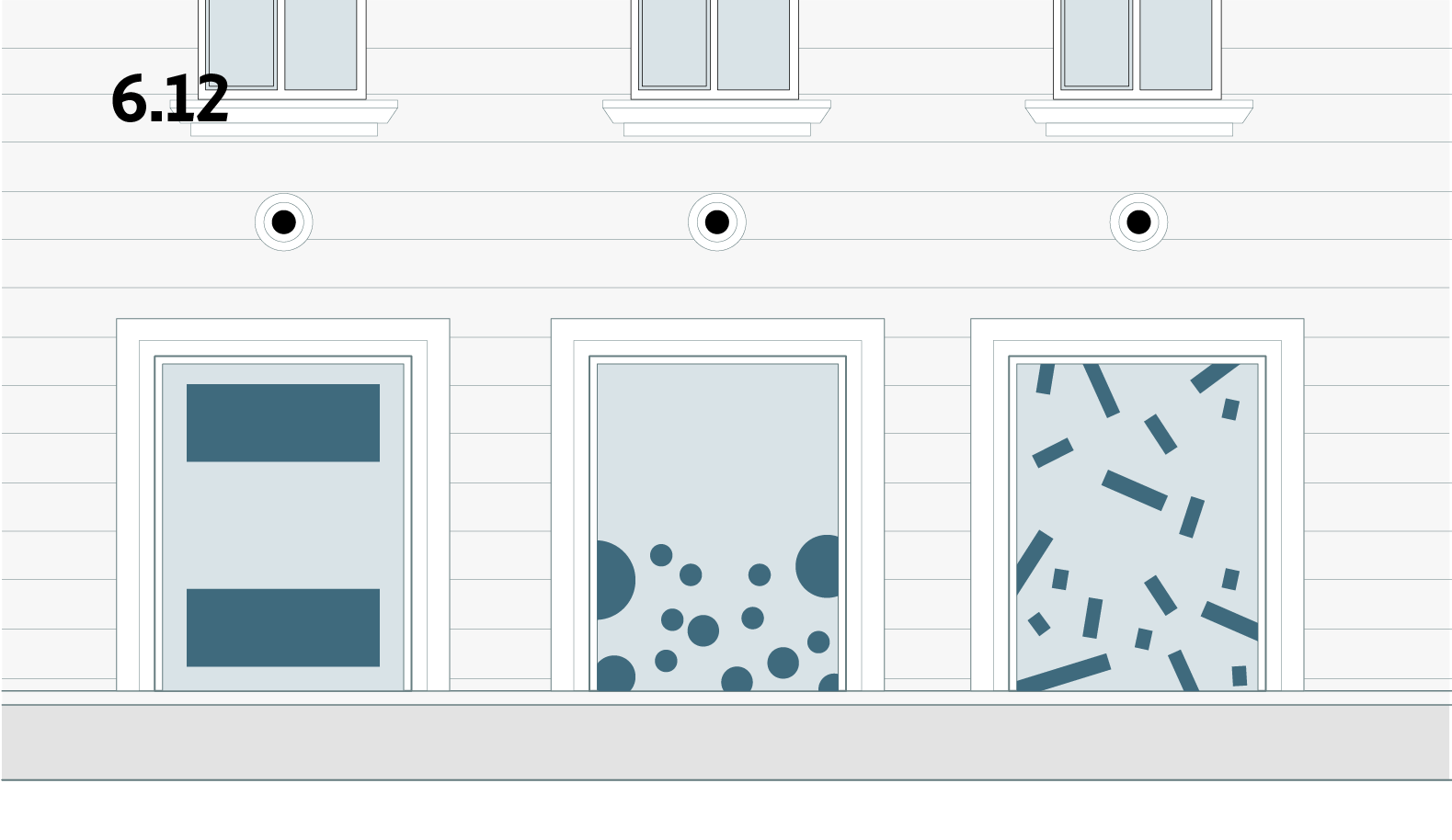 Допустимі розміри маркізи
Фасадна конструкція, яку розміщено як маркізу, не повинна перекривати більше ніж 30 % висоти прорізу, над яким її розміщено. У разі використання жорсткого каркаса та конструкції, що не складається, максимально віддалена точка маркізи включно з її конструкцією та кріпленням не повинна бути далі ніж 150 % висоти маркізи. За відсутності технічної можливості кріплення конструкції маркізи в межах прорізу допускається її розміщення з обгинанням зовнішнього облямування (фриза, карниза) з відступом від 50 мм до 100 мм від облямування. Маркізи,  встановлені в межах одного фасаду, над дверними та віконними прорізами однакової геометричної форми, повинні бути однаковими за розмірами та конструктивним вирішенням.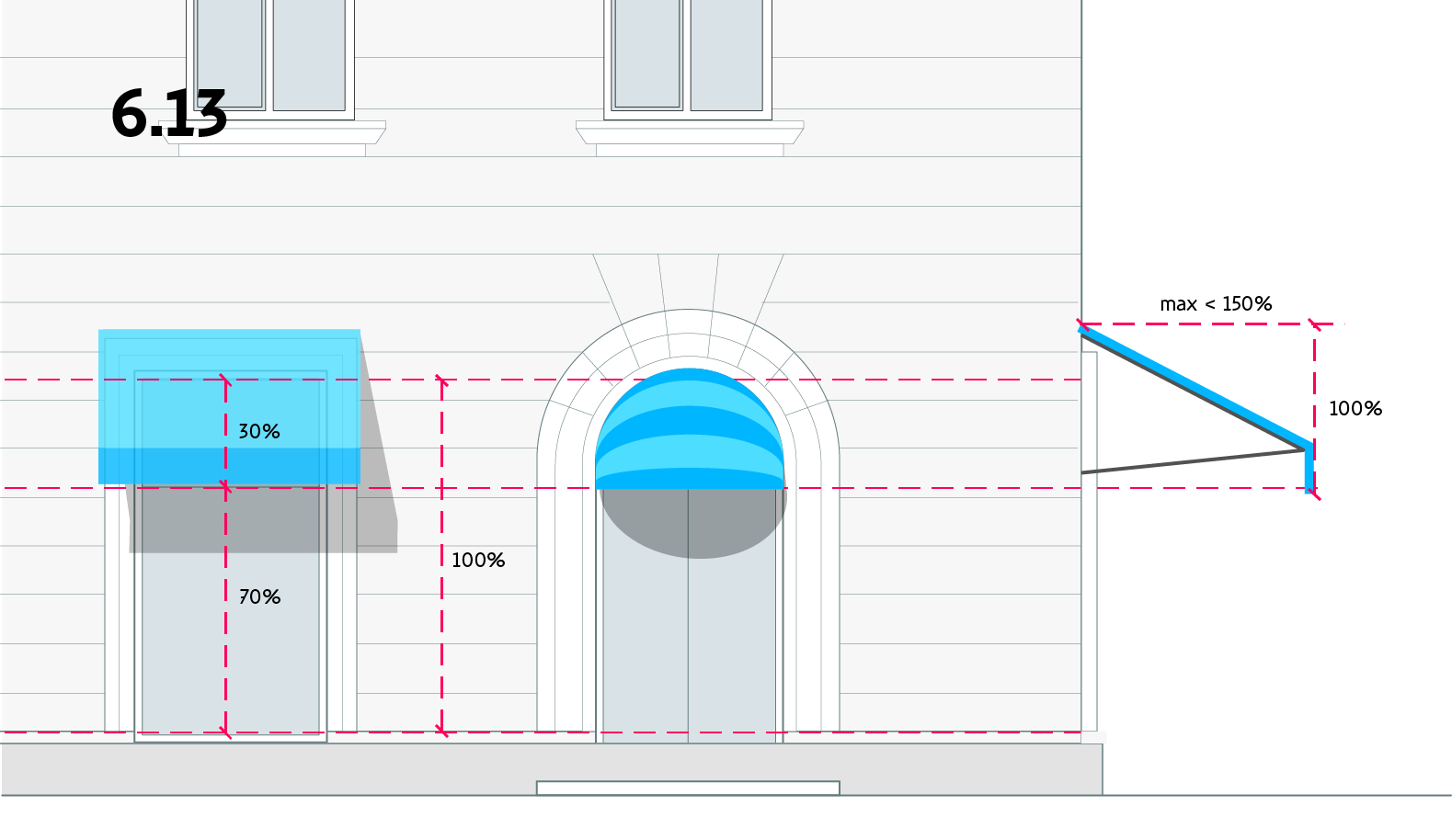 Розмір елементів групової конструкції
Усі елементи конструкції, розміщені як група невеликих табличок в простінку, мають бути однакового розміру, форми, способу виконання та встановлення.

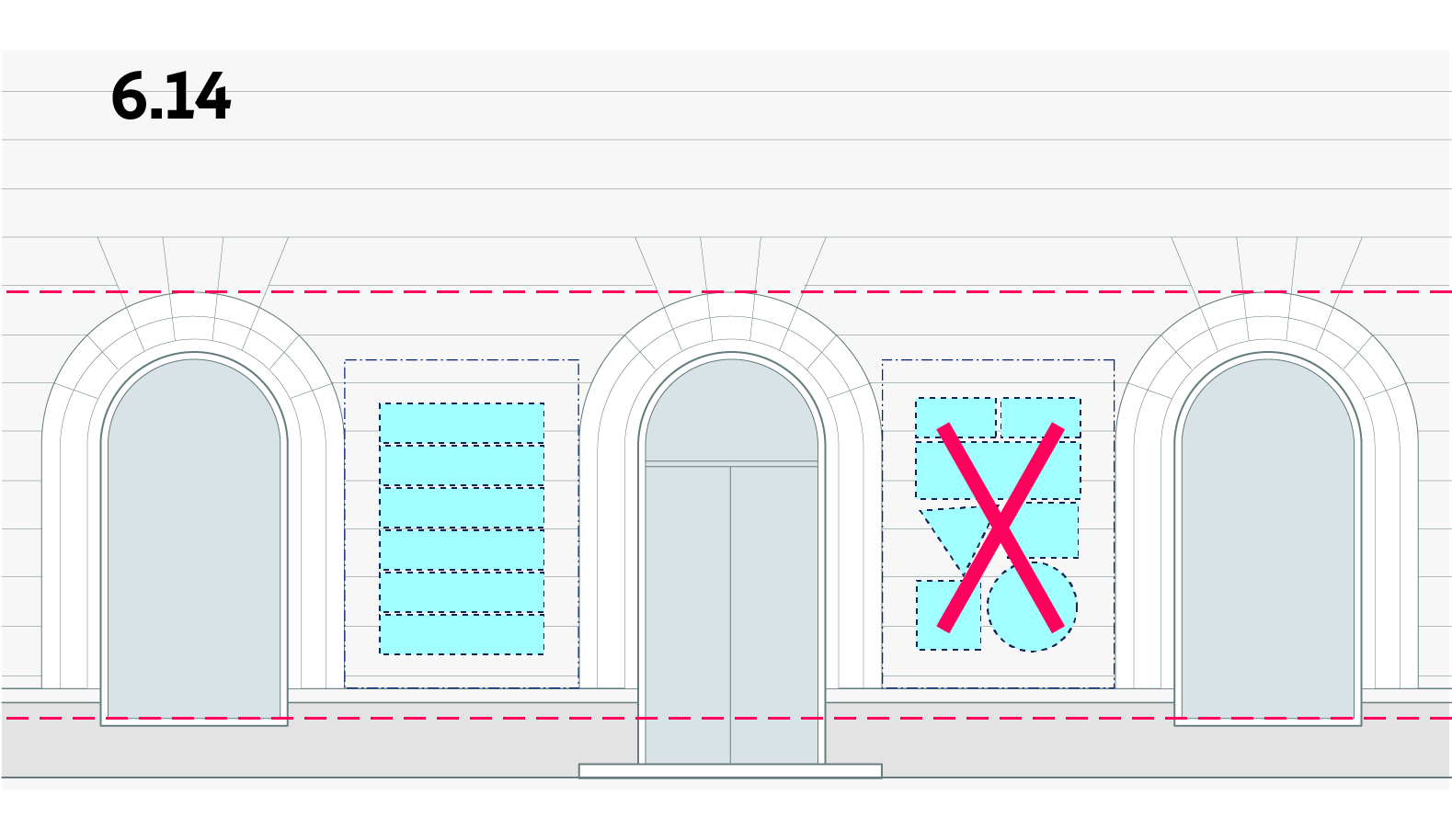 Висота фасадної конструкції у разі розміщення на фасадах за відсутності елементів другого поверху. У разі розміщення фасадних конструкцій над віконними і дверними прорізами на фасадах багатоповерхових будівель із відсутністю елементів вищих за перший поверх висота конструкції має складати не більше ніж 600 мм.Освітлення та підсвічування
Розміщення джерел світла паралельно до фасаду
Джерела освітлення мають бути розміщеними в самій конструкції, де світло поширюється безпосереднім світінням або через світлорозсіювач.
Джерела світла можна розмістити між фасадною конструкцією та площею фасаду. Контражурно освітлюється площина фасаду позаду конструкції.
Саму фасадну конструкцію може бути виконано з неонових або світлодіодних світлових носіїв, які формують зображення чи напис.
Розміщення джерел світла на кронштейні
Зовнішнє освітлення, яке виконано за допомогою джерел світла з монохромним світлом, спрямованим безпосередньо на фасадну конструкцію, може бути:
– інстальованим безпосередньо у фасадну конструкцію;– установленим на торці кронштейна.
Кабелі та конструкції монтажу освітлення. Кабелі живлення світлових елементів, сигналізації, вузли обліку, а також будь-які інші комунікації повинні бути змонтованими в короби, які пофарбовано в колір фасаду. Допустимим є також прихований монтаж, у такий спосіб, щоб кабелі живлення та інші інженерні мережі не були помітні для пішоходів.Гранична потужність освітленняПід час використання вбудованих джерел світла допускаються показання приладу вимірювання освітленості на вимірюваній поверхні розсіювача світлової конструкції не більше ніж 2000 Люкс (лк). Під час використання LED-модулів відкритого монтажу допускаються показання приладу вимірювання освітленості на вимірюваній поверхні одного модуля не більше ніж 350 лк. Під час використання виносних джерел світла, які спрямовано на освітлювану поверхню конструкції, допускаються показання приладу вимірювання освітленості на вимірюваній поверхні конструкції не більше ніж 200 лк. Освітлення рекламних конструкцій проводиться згідно з нормами ДБН В.2.5-28-2006 «Природне і штучне освітлення». ДСТУ Б В.2.2-6-97 «Методи вимірювання освітленості». У разі використання неонових газорозрядних труб, вимірювання освітленості не проводиться.Правила освітлення  
Світлове оформлення фасадної конструкції не повинно засліплювати учасників дорожнього руху та пішоходів, конфліктувати з архітектурним підсвічуванням будівлі (температура та інтенсивність світіння). Джерела світла на кронштейнах (п. 7.2) для зовнішнього підсвічування фасадних конструкцій повинні мати систему регулювань або конструктивні особливості, що унеможливлюють потрапляння світла до вікон житлових приміщень.Інформаційні табло, відеоекрани, медіа-фасади
Загальні вимоги
Світлодіодні конструкції повинні гармонійно доповнювати міське середовище, вносити в нього динаміку, не створюючи візуального шуму, мати хорошу читабельність (інформаційні табло) та гарне подання рекламного матеріалу на відеоекранах або медіа-фасадах. Не допускається застосування стробоскопічних ефектів. Натомість рекомендовано плавне перемикання між відеосюжетами з пониженням яскравості під час пауз.Діапазон яскравості
Усі світлодіодні конструкції відкритого монтажу без використання розсіювачів повинні автоматично регулювати яскравість залежно від часу доби, за розкладом або давачем освітленості. Діапазон регулювання яскравості – від 25 % до 100 %. Темної пори доби, після заходу сонця та перед його сходом, і навіть під час цивільних сутінок, яскравість повинна бути не більшою ніж 25 % тієї, що використовується світлої пори доби. Відеосюжети, логотипи, рекламні написи, слогани та інша інформація, у зображенні якої білий колір становить понад 70 %, транслюється з рівнем яскравості не більшим ніж 50 % номінальної.
Динамічний зміст
Частота змінювання інформації, кольору або стилю на інформаційних табло повинна бути не більшою ніж один раз на 2 с, час демонстрування одного кадру має становити не менше ніж 2 с.Великогабаритні конструкції
Медіа-фасади площею понад 350 кв. м та арт-об’єкти номінальною потужністю вище ніж 10 кВт із застосуванням світлодіодних технологій потребують внесення місця розміщення конструкції до паспорту оздоблення фасаду як спеціально відведена площина.

Мова вивісок та табличок
Зміст фасадної конструкції не може містити мовні помилки, крім власних назв і зареєстрованих марок.

Зареєстровані знаки для товарів і послуг вказуються в тому вигляді, у якому їм було надано правовий захист в Україні відповідно до законодавства, Закону України "Про охорону прав на знаки для товарів і послуг". Рекомендовано офіційні назви об'єднань громадян, підприємств, установ та організацій наводити на вивісках у такому порядку: 
– у разі розміщення збоку від входу: ліворуч – українською мовою; праворуч – можливим є переклад іншою мовою, що послуговується некириличною абеткою (рекомендовано англійською);
– у разі розміщення над входом: угорі – українською мовою; нижче, меншим кеглем – іншою мовою, що послуговується некириличною абеткою (рекомендовано англійською).Використання принципівОтримання дозволу на розміщення зовнішньої реклами

Відповідно до п. 9. Постанови Кабінету Міністрів України від 29.12.2003 № 2067  “Про затвердження типових правил розміщення зовнішньої реклами”, для одержання дозволу заявник подає робочому органу заяву за формою згідно з додатком 1, до якої додаються: фотокартка або комп’ютерний макет місця (розміром не менш як 6 х 9 сантиметрів), на якому планується розташування рекламного засобу, та ескіз рекламного засобу з конструктивним рішенням.
Пояснення до змісту фотокартки або комп’ютерного макету
До заяви додаються фотокартка або комп’ютерна візуалізація, яка зображує частину фасаду з фрагментом місцевості, на якому планується розташування рекламного засобу, а також фотокартка з зображенням повного фасаду  будівлі або споруди, на якій планується розташування конструкції.
Пояснення до змісту ескізу та конструктивного рішення
Ескіз з конструктивним рішенням рекламного засобу має містити масштабну схему фасаду, на якому розміщується конструкція. Розміри прилеглих елементів фасаду до запланованої конструкції мають бути вказані з допуском 10 мм, а також зображення або комп’ютерна візуалізація запланованої конструкції на фасаді.Директор  департаментупо роботі з активамиміської ради                                                                       		Д. І. МовшинЗона АЗона БЗона Вплоща Вокзальна,площа Старомостова,площа Героїв Майдану,площа Троїцька,площа Успенська,площа Соборна,площа Шевченка,проспект Дмитра Яворницького,проспект Пушкіна,проспект Олександра Поля,           непарна сторона 1 - 37           парна сторона 2 - 14вулиця Робоча,       непарна сторона 2 - 18, 166 - 178           парна сторона 1 - 19, 83 - 99вулиця Криворізька,            парна сторона 2 - 22Бвулиця Титова,вулиця Святослава Хороброго,вулиця Чернишевського,вулиця Гусенка,вулиця Академіка Чекмарьова,вулиця Паторжинського,вулиця Старокозацька,вулиця Шевченка,вулиця Челюскіна,вулиця Мечнікова,вулиця Талліннська,вулиця Голуб’яча,провулок Голубиний,вулиця Боброва,вулиця Обручева,вулиця Сімферопольська,вулиця Героїв Крут,вулиця Бригадна,проспект Гагаріна,            непарна сторона 1 - 95А           парна сторона 2 - 72вулиця Писаржевського,вулиця Олеся Гончара,вулиця Василя Жуковського,вулиця Володимира Моссаковського,вулиця Гоголя,провулок Шевченка,вулиця Південна,вулиця Ісполкомівська,вулиця Січових стрільців,вулиця Михайла Грушевського,вулиця Троїцька,вулиця Короленка,вулиця Воскресенська,вулиця Андрія Фабра,вулиця Шмідта,вулиця Філософська,вулиця Надії Алексєєнко,вулиця Пастера,вулиця Звивиста,вулиця Ігнатьєва,вулиця Олександра Верховцева,узвіз Озерний,провулок Січовий,узвіз Турбінний,узвіз Ярмарковий,вулиця Казанська,вулиця Січеславська Набережна,вулиця Князя Володимира Великого,вулиця Князя Ярослава Мудрого,вулиця 6-ї стрілецької дивізії,вулиця Феодосія Макаревського,вулиця Дмитра Донцова,вулиця 8 Березня,вулиця Івана Акінфієва,вулиця Яворницького,вулиця Володимира Винниченка,вулиця Сергія Єфремова,вулиця Курчатова,вулиця Євгена Коновальця,вулиця Володимира Вернадського,узвіз Крутогірний,вулиця Архітектора Дольніка,вулиця Барнаульська,вулиця Колодязна,вулиця Барикадна,вулиця Поля,вулиця Ливарна,вулиця Павла Нірінберга,вулиця Ламана,вулиця Шолом-Алейхема,вулиця Харківська,вулиця Магдебурзького права,вулиця Коцюбинського ,вулиця В'ячеслава Липинського,вулиця Глинки,вулиця Центральна,вулиця Європейська,бульвар Європейський,вулиця Володимира Мономаха,вулиця Воскресенська,вулиця Юліуша Словацького,вулиця Половицька,провулок Скориківський,вулиця Столярова,вулиця Мостова,вулиця Княгині Ольги,вулиця Василя Чапленка,вулиця Привокзальна,вулиця Поперечна,проспект Сергія Нігояна,вулиця Романа Шухевича,вулиця Олександра Чернікова,вулиця Камчатська,вулиця Нестерова,вулиця Володимира Антоновича,вулиця Кавалерійська,вулиця Бардіна,вулиця Тамбовська,вулиця Флотська,вулиця Кошута,вулиця Патона,вулиця Юрія Савченка,вулиця Петра Григоренка,вулиця Миколи Руденка,вулиця Ульянова,вулиця Херсонська,вулиця Ушинського,вулиця Костомарівська,вулиця Кулишівська,вулиця Бородинська,вулиця Свєтлова,вулиця Вознесенська,вулиця Дарвіна,вулиця Симона Петлюри,вулиця Українська,вулиця Михайла Драгоманова,вулиця Сергія Подолинського,вулиця Ігоря Сікорського,вулиця Барвінківська,тупик Свєтлова,провулок Цегляний,площа Цегляна,провулок Сорочинський,вулиця Курганська.Умовні позначенняУмовні позначенняУмовні позначенняУмовні позначенняУмовні позначення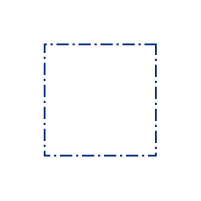 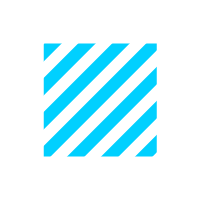 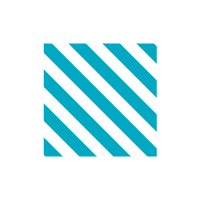 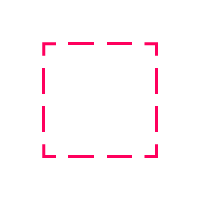 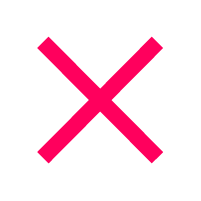 Зона розміщенняз урахуванням відступівДоступна зона розміщення над прорізамиДоступна зона розміщення у простінкахнаправляючі та осьові смугиЗаборонений спосіб встановлення конструкції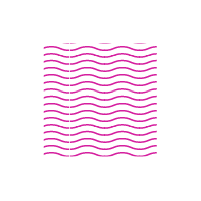 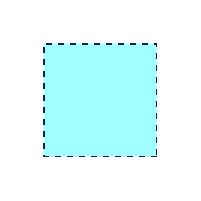 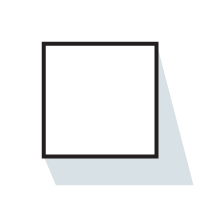 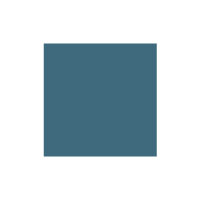 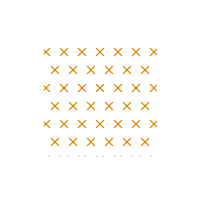 Доступна зона до розміщення консольних і невеликих конструкційКонструкції, встановлені паралельно до фасадуКонструкції, встановлені перпендикулярно до фасадуКонструкції, встановлені на поверхні склаОхоронні зони адресних покажчиків